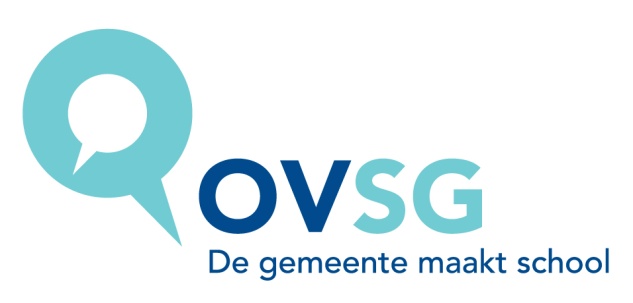 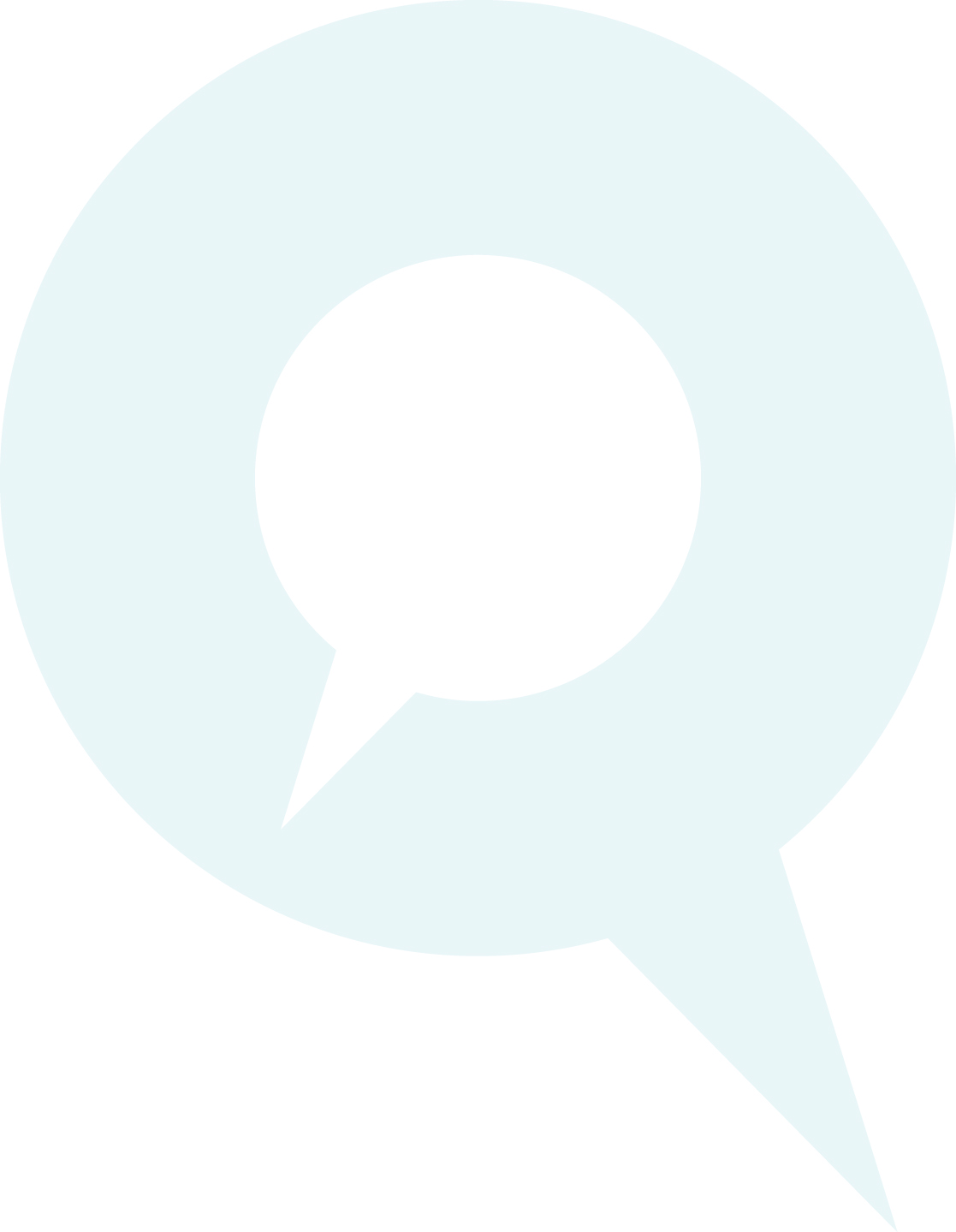 InhoudstafelWoord vooraf	41	Autonomie van de school	52	Lessentabel	73	Doelgroep	84	Opbouw van het leerplan	95	Leerplandoelstellingen en leerinhouden	145.1	Algemene doelstellingen voor de studierichting Fotografie	155.2	Taalontwikkelend vakonderwijs	175.3	Werkorganisatie, kwaliteitszorg en preventie	205.4	ICT-integratie in het vak	245.5	Basis- en specifieke competenties en sleutelvaardigheden van de fotograaf	265.6	Beeldwetenschappen	275.7	Beeldanalyse	325.8	Materie en Ruimte	335.9	Documentaire	385.10	Portret	415.11	Mode	44
6	De vakoverschrijdende eindtermen (VOET)	457	De geïntegreerde proef (GIP)	468	Integratie ICT	479	Taalontwikkelend vakonderwijs	4810	Vakgroepwerking	4911	Evaluatie	5012	Minimale materiële vereisten	5213	Vakspecifieke informatie	5614	Bijlagen	57Colofon	58Woord voorafAlle scholen zijn verplicht een goedgekeurd leerplan te gebruiken voor elk onderwezen vak van de basisvorming en het specifiek gedeelte.  De inspectie van de Vlaamse gemeenschap beoordeelt het leerplan op basis van het ‘Besluit van de Vlaamse Regering in verband met leerplannen (10/11/2006)’ en op basis van omzendbrief SO 64. Zij adviseert vervolgens de minister van onderwijs over de goedkeuring. Na de goedkeuring verwerft een leerplan een officieel statuut. Men kan stellen dat een goedgekeurd leerplan een contract is tussen de inrichtende macht en/of de onderwijsorganisatie en de Vlaamse gemeenschap. De inspectie controleert in de school het gebruik ervan samen met de realisatie van de basisdoelstellingen. Dit leerplan wordt ingevoerd bij de aanvang van het schooljaar 2013-2014. Het leerplan werd ontwikkeld door de leerplancommissie van het OVSG. Er wordt aangegeven welke ruimte gelaten wordt voor de inbreng van scholen, vakgroepen en leerkrachten.Het leerplan houdt niet alleen voor de individuele leerkracht een verplichting tot realisatie in, maar is ook een ondersteunend instrument voor het pedagogisch beleid van de school dat zich maximaal richt op gelijke onderwijskansen.  Het leerplan wordt gebruikt in de vakgroep, maar het besteedt ook aandacht aan de samenhang met de andere vakken van de studierichting. Onderwijskwaliteit verhoogt door een schoolbeleid gericht op samenhang en op het uitwerken van een onderwijskundige visie in concrete leeractiviteiten. Daarom besteedt dit leerplan veel aandacht aan de integratie van ‘leren leren’, aan leerlingactieve didactische werkvormen, aan brede evaluatie, aan de integratie van ICT en aan het taalbeleid.  Op deze manier biedt het leerplan de mogelijkheid het pedagogisch project te concretiseren.OVSGOnderwijssecretariaat van deSteden en Gemeenten van de Vlaamse Gemeenschap vzwRavensteingalerij 3 bus 71000 Brusseltel.: 02 506 41 50fax: 02 502 12 64e-mail: begeleiding.so@ovsg.bewebsite: www.ovsg.beAutonomie van de schoolDeze rubriek geeft aan welke ruimte dit leerplan laat voor de inbreng van de inrichtende macht, de school, de vakgroep/studierichtinggroep en de individuele leerkracht.Elke inrichtende macht is bevoegd voor het uitschrijven van haar eigen pedagogisch project. Dit pedagogisch project is een document dat de algemene doelen opsomt die de inrichtende macht in haar onderwijs wenst te realiseren. Deze doelen hebben betrekking op opvoeding en onderwijs en op de mens en de maatschappij in het algemeen. Het pedagogisch project kan aldus worden gezien als een beginselverklaring van een inrichtende macht die de essentiële kenmerken van haar identiteit bevat. Het officieel gesubsidieerd onderwijs wordt bijgevolg gekenmerkt door een interne verscheidenheid. Er is echter ook een gemeenschappelijkheid terug te vinden. Vanuit de eigenheid van het stedelijk en gemeentelijk onderwijs zijn in de lokaal tot stand gekomen pedagogische projecten een aantal gemeenschappelijke basisdoelen te herkennen die door alle besturen onderschreven werden (Raad van Bestuur van OVSG van 25 september 1996).Openheid	De school staat ten dienste van de gemeenschap en staat open voor alle leerplichtige jongeren, ongeacht hun filosofische of ideologische overtuiging, sociale of etnische afkomst, sekse of nationaliteit. Verscheidenheid	De school vertrekt vanuit een positieve erkenning van de verscheidenheid en wil waarden en overtuigingen die in de gemeenschap leven, onbevooroordeeld met elkaar confronteren. Zij ziet dit als een verrijking voor de gehele schoolbevolking.Democratisch	De school is het product van de fundamenteel democratische overtuiging dat verschillende opvattingen over mens en maatschappij in de gemeenschap naast elkaar kunnen bestaan. Socialisatie	De school leert jongeren leven met anderen en voedt hen op met het doel hen als volwaardige leden te laten deel hebben aan een democratische en pluralistische samenleving. Emancipatie	De school kiest voor emancipatorisch onderwijs door alle leerlingen gelijke ontwikkelingskansen te bieden, overeenkomstig hun mogelijkheden. Zij wakkert zelfredzaamheid aan door leerlingen mondig en weerbaar te maken. Totale persoon	De school erkent het belang van onderwijs en opvoeding. Zij streeft een harmonische persoonlijkheidsvorming na en hecht evenveel waarde aan kennisverwerving als aan attitudevorming.Gelijke kansen	De school treedt compenserend op voor kansarme leerlingen door bewust te proberen de gevolgen van een ongelijke sociale positie om te buigen. Medemens	De school voedt op tot respect voor de eigenheid van elke mens. Zij stelt dat de eigen vrijheid niet kan leiden tot de aantasting van de vrijheid van de medemens. Zij stelt dat een gezonde leefomgeving het onvervreemdbaar goed is van elkeen.Europees	De school brengt de leerlingen de gedachte bij van het Europees burgerschap en vraagt aandacht voor het mondiale gebeuren en het multiculturele gemeenschapsleven.Mensenrechten 	De school draagt de beginselen uit die vervat zijn in de Universele Verklaring van de Rechten van de Mens en van het Kind, neemt er de verdediging van op. Zij wijst vooroordelen, discriminatie en indoctrinatie van de hand.Verder bepaalt de inrichtende macht en/of de school het aantal ingerichte lesuren voor een vak, met dien verstande dat alle basisdoelstellingen van het leerplan gerealiseerd moeten kunnen worden met de leerlingen.De lessenroosters behoeven geen goedkeuring van de overheid; de overheid beperkt zich tot het opleggen van een minimumrooster, gedefinieerd als (verplichte vakken van de) basisvorming. Afhankelijk van de gevolgde graad/onderwijsvorm dient elke leerling zonder uitzondering de verplichte basisvorming volledig te volgen. De inrichtende machten bepalen dus autonoom hoe de wekelijkse lessenroosters worden samengesteld.  Dit kan zowel betekenen dat bepaalde vakken/uren gemeenschappelijk zijn voor leerlingen van verschillende structuuronderdelen als betekenen dat binnen eenzelfde structuuronderdeel vakken met een verschillend aantal uren worden ingericht in functie van het tempo van de leerplanrealisatie in hoofde van individuele leerlingen.Vanuit de gemeenschappelijke basisdoelen, die o.m. gelijke onderwijskansen beogen voor elke leerling, worden eigen doelstellingen geformuleerd ter concretisering. Deze eigen doelstellingen hebben te maken met:de eigen visie op ‘leren’ : ‘leren’ wordt hier opgevat als een door de leerling zelf vorm te geven actief proces, waarbij de ‘geconstrueerde’ kennis pas geïntegreerd wordt na reflectie en sociale situering (samenwerkend leren), toetsing en rijping.  Een leerproces bevat dus ook een sociale component;de eigen visie op gelijke kansen: integratie van doelstellingen in verband met (leer)attitudes, met ICT-vaardigheden, met taalontwikkeling; de visie (algemene doelstellingen) op de studierichting of het vak.Ook de didactische aanpak (waaronder evaluatie) behoort tot de vrijheid van de inrichtende macht.  Dit impliceert dat de school, de vakgroep en haar leerkrachten deze vrijheid zinvol invullen en er verantwoordelijkheid voor opnemen door te werken vanuit een eigen schoolvisie.  Methodes en handboeken worden vrij gekozen met dien verstande dat de realisatie van het leerplan verplicht is en niet bv. de realisatie van een handboek. Aangezien het leerplan opgesteld is als graadleerplan, bepaalt de vakgroep welke doelstellingen in het eerste leerjaar en welke in het tweede leerjaar moeten worden bereikt (cesuur). Het leerplan suggereert vanuit het pedagogisch project leerlingactieve didactische werkvormen, verschillende evaluatievormen en mogelijkheden om te werken aan gelijke onderwijskansen, maar de school/leerkrachten maakt (maken) de uiteindelijke keuze.  Het leerplan zelf is een minimumleerplan, d.w.z. het volume aan leerinhouden is beperkt gehouden.  Enkel de basisdoelstellingen moeten met de leerlingen worden gerealiseerd. De leerkracht moet niet onder tijdsdruk werken, maar heeft ruimte om te differentiëren, voor variatie in leerlingactiverende didactische werkvormen en voor vakoverschrijdend werken.  Er is ruimte voor de eigen inbreng en creativiteit van de leerkracht en de school om o.a. thema’s en projecten te ontwikkelen.Het leerplan is volgens een logische volgorde opgebouwd, maar het behoort aan de vakgroep om uit te maken welke doelstellingen tot de invulling van het eerste of het tweede leerjaar behoren en in welke volgorde ze voor welke leerlingen aangeboden worden.De inspectie van de Vlaamse gemeenschap gaat na hoe de school met deze vrijheid omgaat.LessentabelDe lessentabel is terug te vinden op de site van OVSG, www.ovsg.be onder Publicaties.De lessentabel is indicatief. Zie ook hoofdstuk ‘Autonomie van de school’.Doelgroep Dit leerplan is bestemd voor de leerlingen van het eerste en het tweede leerjaar van de derde graad tso voor de studierichtingFotografieHet bevat het vak KV Fotografie van het specifiek gedeelteToelatingsvoorwaarden: zie omzendbrief SO 64 Opbouw van het leerplanGraadleerplanHet leerplan is voor de graad uitgeschreven.  Voor de concrete invulling van het eerste en het tweede leerjaar van de graad ligt de bevoegdheid bij de school.  De vakgroep moet overleggen en bepalen wat tot de invulling van het eerste of het tweede leerjaar behoort.Visie op de derde graadEen geprofileerde derde graadEen polyvalente tweede graad wordt gevolgd door een scherper geprofileerde derde graad.  De studierichtingen in de derde graad worden in alle onderwijsvormen om de volgende redenen duidelijker en scherper geprofileerd.  Een gedifferentieerd systeem zorgt er voor dat alle leerlingen op een aangepaste manier een diploma secundair onderwijs of een studiegetuigschrift kunnen halen (minder drop-outs) en het zorgt ook voor minder zittenblijvers.  In de derde graad wordt afhankelijk van de onderwijsvorm de klemtoon gelegd op beroepskwalificaties die door het socio-economisch veld zijn aanvaard en/of op doorstroming naar het hoger onderwijs.Samenhang met de voorafgaande en/of volgende graad In principe komen de leerlingen uit de tweede graad Fotografie.  Deze leerlingen beheersen dus reeds basisvaardigheden en -technieken eigen aan de fotografie.  Zij oefenden eveneens een aantal attitudes.Sommige leerlingen stromen in zonder vooropleiding.  In dit geval zullen zowel de school als de leerlingen inspanningen leveren om lacunes weg te werken.Bij instroom in de derde graad mag men leerlingen verwachten die:interesse tonen voor de beeldcultuurde gedrevenheid hebben om creatief te werken en hun creativiteit te ontwikkelenbereid zijn tot permanente reflectie over de eigen aanleg en inzichtenbereid zijn artistiek-technische vaardigheden te ontwikkelenbeseffen dat het verwerven van de noodzakelijke inzichten en attitudes een bewuste keuze en een dagelijkse concentratie veronderstellenin staat en bereid zijn in groep te werken en de eigen realisaties te vergelijken met die van andereneen betrokkenheid vertonen met het studiegebeuren en van daaruit bereid zijn aanknopingspunten te zoeken in de actualiteit.KV FotografieIn de tweede graad hebben de leerlingen kennis, inzichten en basisvaardigheden verworven met betrekking tot:de basistechnieken: de camera, het negatiefproces, de relatie diafragma-sluiter, film, lichtmeting, het positiefproces, opnametechniekende beeldverwerking: het gebruik van hardware en software, analoge en digitale beeldeffecten.Ze oefenden tevens een aantal attitudes.OpbouwSchematische weergave voor TSO derde graadTaalontwikkelend vakonderwijs/communicatie op de werkvloerVakinhouden en vakvaardigheden worden overgebracht via taal. Daarom moeten vakdoelen en taalontwikkeling in het vak samen worden aangepakt. De didactiek die leerstofdoelen en taaldoelen bewust aan elkaar koppelt in alle vakken en voor alle leerlingen het doel heeft leerwinst te boeken, noemt men ‘taalontwikkelend vakonderwijs’.  In de derde  graad wordt een extra klemtoon gelegd op de communicatieve vaardigheden die leerlingen nodig hebben in hun werkomgeving zoals kunnen overleggen in een team, een gesprek voeren met een hiërarchische overste, een gesprek voeren met een klant . 
Deze taaldoelen overkoepelen m.a.w. de ganse opleiding en komen geïntegreerd met de vakdoelen aan bod.
Meer info zie brochure ‘Taalontwikkelend vakonderwijs’.Werkorganisatie, kwaliteitszorg en preventieDeze vaardigheden en (werk)attitudes maken deel uit van het profiel van een werknemer in de fotografische sector, maar zijn ook breder inzetbaar. Vandaar dat ze in de opleiding een prominente plaats innemen en aangeboden en ontwikkeld worden in opdrachten. Ze sluiten tevens nauw aan bij de gemeenschappelijke stam van de vakoverschrijdende eindtermen, zoals die door elke vakleerkracht dienen nagestreefd te worden. Het ontwikkelen van leervaardigheden sluit aan bij de vakoverschrijdende eindtermen ‘leren leren’. Technisch proces en technische (deel)systemenTechnisch proces (zie schema op volgende blz.)De opdrachten en inhouden die de leerkracht leerlingen aanbiedt, vertrekken vanuit technische (deel)systemen die relevant zijn voor de opleiding. De aanleiding is een concrete probleemstelling in een welbepaald technisch (deel)systeem (zoals bv. het uitvoeren van een onderhoud, het creëren van een nieuw product, de installatie, …).  Het probleem dat zich voordoet in het technisch (deel)systeem biedt steeds antwoord op een welbepaalde behoefte, nood. 
De wijze waarop de problemen in technische (deel)systemen aangepakt worden en die leidt  tot een kwaliteitsvol resultaat verloopt in een welbepaalde volgorde. Deze cyclus met de opeenvolgende stappen noemt men het technisch proces.Door het vak te benaderen vanuit technische (deel)systemen via de methodiek van het technisch proces, werkt men vanuit realistische contexten waarin probleemoplossend werken centraal staat.  Technisch proces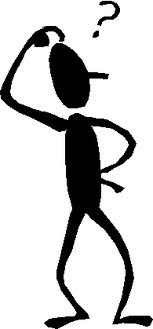 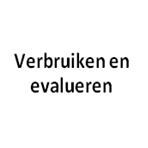 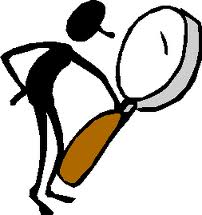 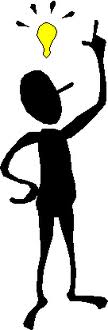 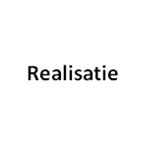 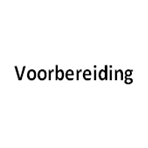 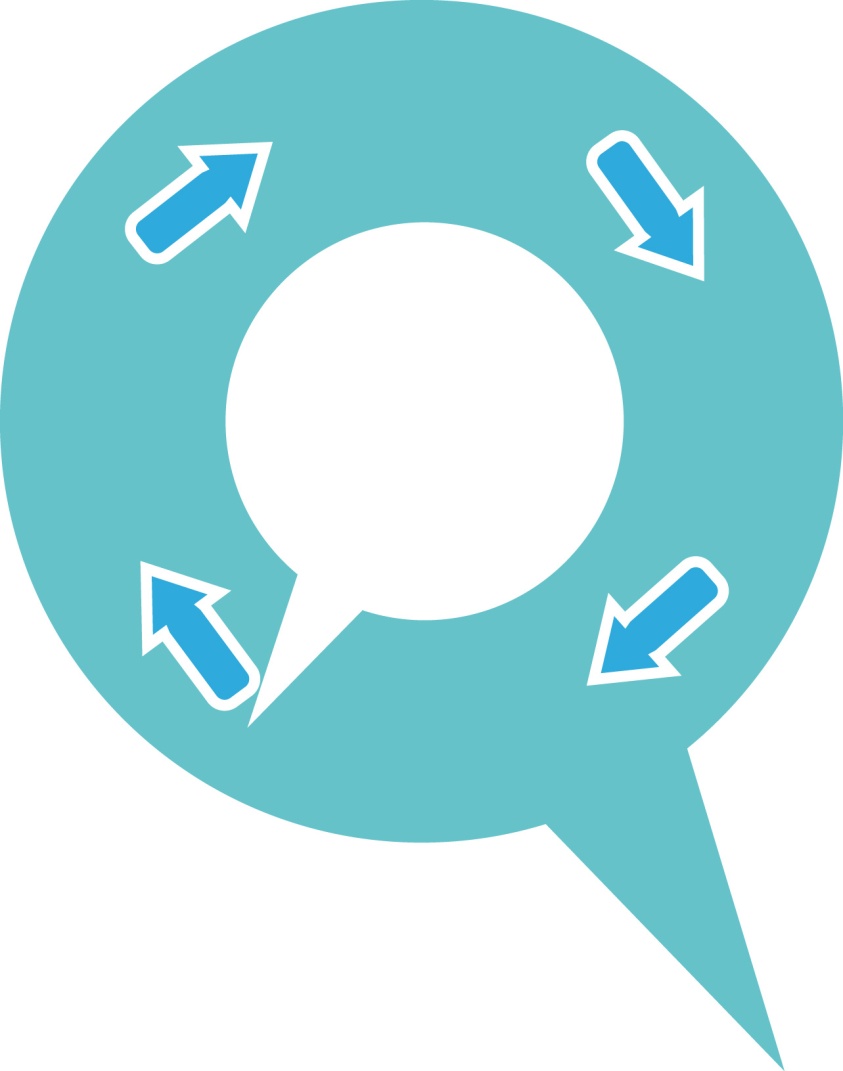 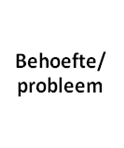 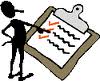 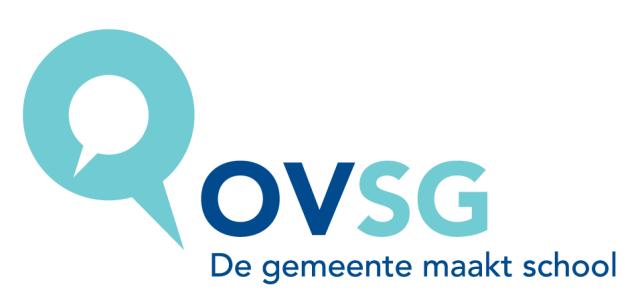 Technische (deel)systemenIn fotografische sector staan centraal in de opleiding:het kennen, begrijpen, kunnen toepassen van fotografische en beeldverwerkingstechniekenhet inzicht in de werking van digitale en analoge camera’sen onderhouden van de volgende technische deelsystemen:analoge en digitale camera’scomputerconfiguratiebelichtingsapparatuur….waarbij de leerlingen de volgende hulpmiddelen  leren hanteren:materialen en grondstoffen;randapparatuurIn de derde graad worden complexere technische systemen en processen aangeboden. Leerlingen kunnen het verband tussen de verschillende deelsystemen begrijpen in het grotere geheel.In het kader van het onderhoud en de (kleine) herstellingen van deze technische (deel)systemen moeten er keuzes gemaakt worden op basis van bepaalde criteria (vanuit de maatschappij (normen of wetten) of vanuit de techniek zelf. Leerlingen kunnen deze keuzes verklaren. In een TSO-opleiding streeft men naar een hogere graad van zelfstandigheid.
Meer info ‘Op weg naar zelfstandig leren’.Afhankelijk van de studierichting en de onderwijsvorm kan ook het ontwerpen/uitvoeren van realisaties een belangrijke component vormen.Leerplandoelstellingen en leerinhoudenLeeswijzerHet leerplan wordt schematisch voorgesteld in 6 kolommen. Deze zijn van links naar rechts te lezen.Kolom 1: 	Numerieke volgorde (Nr.)De doelstellingen zijn numeriek geordend van begin tot einde leerplan. Deze nummering heeft geen implicaties voor de chronologie in de realisatie van de doelstellingen. Er wordt geen volgorde vooropgesteld, het betreft een graadleerplan waarbij de vakgroep dient uit te maken welke doelstellingen tot de invulling van het eerste of het tweede leerjaar behoren.Kolom 2: 	Leerplandoelstellingen en leerinhoudenLeerplandoelstellingen (in vetgedrukte kader)Deze geven de eigen doelstellingen weer voor het vak.  Een leerplandoelstelling kan ook een vakoverschrijdende eindterm zijn of inhouden.Leerinhouden (in wit vak)Dit is leerstof die bedoeld is om de bijhorende leerplandoelstellingen te realiseren.Kolom 3: 	CodeCodering van de leerplandoelstellingen:Kolom 4: 	Basis of uitbreiding (B/U)Er wordt een onderscheid gemaakt tussen basis- en uitbreidingsdoelstellingen.Basisdoelstellingen (B) vormen de criteria voor het slagen, moeten door nagenoeg alle leerlingen bereikt worden.Uitbreidingsdoelstellingen (U) zijn bedoeld voor uitbreiding en differentiatie. Het realiseren ervan is afhankelijk van de beschikbare tijd en van de mogelijkheden binnen de leerlingengroep, ze kunnen niet verplicht worden voor alle leerlingen.Kolom 5: 	Didactische wenken en hulpmiddelenDidactische wenken zijn bedoeld als ondersteuning van de leerkracht, de vakgroep en het schoolteam.Zij kunnen:-	een leerplandoelstelling of leerinhoud verduidelijken;-	didactische werkvormen of hulpmiddelen aangeven die leerplandoelstellingen helpen realiseren;-	het verband aangeven met een context van vakoverschrijdende eindtermen/ontwikkelingsdoelen;-	richtlijnen geven voor evaluatie;-	verwijzen naar bibliografie, nuttige adressen;-	verbanden leggen met andere vakken, met informatie- en communicatietechnologie, met intercultureel onderwijs, met taalbeleid.Kolom 6: 	LinkDeze kolom is bedoeld om het schoolteam te ondersteunen. De in kolom 5 omschreven verwijzingen worden hier gecodeerd weergegeven en vestigen de aandacht van de lezer op mogelijke vakoverstijgende afspraken en op vakoverschrijdende eindtermen.Codering:Algemene doelstellingen voor de studierichting FotografieIn de studierichting Fotografie omvat het vormingsproces in de derde graad volgende drie componenten die samensmelten tot één fundamenteel geheel:de algemene vormendede technisch-artistiekede persoonlijkheidsvormingDe algemeen vormende componentDeze component wordt zowel gedragen door de algemene vakken als door de technische en kunstvakken.  De algemene vakken sluiten aan op de eigenheid van de studierichting en het profiel van de leerling.De technisch-artistieke componentIn deze component komen zowel het technisch- en artistiek-uitvoerende als het verstandelijk-creatieve aanbod.De leerlingen ontwikkelen een fotografische beeldtaal waarmee ze hun expressieve, communicatieve mogelijkheden verruimen.Aan bod komen:werken met verschillende analoge en digitale fototoestellen en belichtingsapparatuur in wisselende omstandighedeninzichtelijk gebruiken en hanteren van fotografische technieken en principesde nodige beeldverwerkingstechnieken kunnen toepassenspecifieke technieken die van toepassing zijn in de portret-, mode-, reportage-, pers-, industriële en reclamefotografie kunnen gebruikentoepassen van donkerkamertechnieken om tot een volwaardig eindproduct te komenontwikkelen van waarneming en het ruimtelijk inzichtvolgen van de technische evolutie en nieuwe tendensen binnen de fotografiecreatief benaderen van onderwerpenontwikkelen van kleurgevoel en kleurperceptieleren hanteren van een werkplanning en werkmethode met het oog op het gestelde doelDe persoonlijkheidsvormingVanuit het oogpunt van menselijke zelfrealisatie wordt bij de persoonlijkheidsvorming specifiek aandacht besteed aanomgaan met intersubjectieve criteria (dit veronderstelt assertiviteit, openheid ten aanzien van en leren aanvaarden van kritiek …)een (onder)zoekende houdingzelfstandig werken en lerenzelfevaluatieethisch, affectief en sociaal besefontwikkelen van esthetische perceptiekennis van en participatie aan cultuur                                                                                                                       werken in teamverbandontwikkelen van verantwoordelijkheidszincommunicatieve vaardighedenDe vakoverschrijdende eindtermen (VOET)De vakoverschrijdende eindtermen zijn geordend in:- 	de gemeenschappelijke stam en zeven contexten (niet graadgebonden);- 	leren leren (per graad);- 	ICT (voor de eerste graad);- 	technisch-technologische vorming (voor de tweede en derde graad aso).In elk vak wordt aan de vakoverschrijdende eindtermen gewerkt. In dit leerplan zijn de VOET als volgt opgenomen:Naargelang de eigenheid van het vak is een aantal eindtermen van de gemeenschappelijke stam verwerkt in de algemene doelstellingen (zie hoofdstuk 5).Ze werden gecodeerd als 'STM'.
Eindtermen van de gemeenschappelijke stam komen ook nog voor als doelstellingen van het vak, aangeduid in de kolom ‘code’. Tot slot komt de afkorting STM ook voor in de kolom 'link' bij de didactische wenken, rechts in het schema.
In de kolom 'link', wordt verwezen naar een context indien er een duidelijk en evident verband is tussen een eindterm van die context en de doelstelling, de leerinhoud of de didactische suggesties.Leren leren is onlosmakelijk met het vak verbonden. De eindtermen leren leren kunnen voorkomen als doelstellingen van het leerplan. In voorkomend geval zijn ze herkenbaar aan de code 'LER' die naast de doelstelling staat. 
In de kolom 'link' wordt verwezen naar de eindtermen ICT indien er een duidelijk en evident verband is tussen een eindterm van die context en de doelstelling, de leerinhoud of de didactische suggesties.De vakoverschrijdende eindtermen voor het secundair onderwijs zijn te vinden op de website van het departement onderwijs:http://www.ond.vlaanderen.be/curriculum/secundair-onderwijs/index.htm De geïntegreerde proef (GIP)Met betrekking tot de GIP legt de regelgever volgende verplichtingen voor scholen vast:de leerjaren en de onderwijsvormen waar de organisatie verplicht isde samenstelling van de jury die de GIP moet beoordelende vakken die betrokken worden bij de GIPde GIP als element in de delibererende klassenraadde tijdsbesteding voor evaluatie: de GIP valt niet onder het opgegeven maximum aantal dagen dat aan evaluatie kan besteed worden.De betreffende regelgeving is terug te vinden in omzendbrief SO 64 en omzendbrief SO 74.De GIP is een totaalconcept (product en proces) waarbij de leerling kan bewijzen dat hij/zij de beoogde vormingscomponenten van  een bepaalde studierichting heeft verworven. Dit impliceert dat de leerlingen hoofdzakelijk tijdens de lesuren werken aan de GIP.De GIP-opdracht bevat een realistische probleemstelling waarop de leerling een antwoord zoekt. Met de geïntegreerde proef moet de leerling kunnen aantonen dat hij/zij creatief met kennis en techniek/vaardigheden kan omgaan in een realistische context: probleemoplossend, innovatief en toekomstgericht. Eventueel kan de stage gekoppeld worden aan het onderwerp van de geïntegreerde proef of kan er samengewerkt worden met het bedrijfsleven. De GIP is geen momentopname, maar een proces dat over een langere periode tijdens het schooljaar plaatsvindt. Dit impliceert dat bij de beoordeling zowel het proces als het product geregeld (tussentijds) zal beoordeeld en bijgestuurd worden. In een GIP ligt de nadruk zowel op de realisatie van een kwaliteitsvol eindproduct als op het leerproces dat de leerling doorloopt. De leerling zal opgevolgd en (tussentijds) geëvalueerd worden op basis van uitgeschreven evaluatiecriteria. Door deze procesgerichte opvolging kan er bij eventueel minder gunstige ontwikkelingen nog altijd bijgestuurd worden.Integratie ICTInstructie, differentiatie en remediëring met behulp van ICTICT ondersteunt het lesgeven en biedt de mogelijkheid om bepaalde leerinhouden op verschillende manieren voor te stellen en aan te brengen, o.a. via tekst, grafieken, schema’s, geluid, stilstaand en bewegend beeld. In de klas kan dit gebeuren door het gebruik van computers en digitale borden.Het gebruik van een elektronische leeromgeving biedt leerlingen kansen om zelfstandig leerinhouden te verwerken en opdrachten op eigen tempo uit te voeren. Sommige softwareprogramma’s/leerpaden zijn interactief zodat een meer geïndividualiseerd leerproces kan worden doorlopen.  De leerling kan op eigen tempo werken en eventueel een eigen parcours kiezen.  Een aantal programma’s oefenen vaardigheden en oplossingsstrategieën of zijn geschikt om individueel of in groep te differentiëren en te remediëren.Via tests kan worden nagegaan in hoeverre kennis en vaardigheden verworven zijn.  Dit heeft zeker voordelen als het programma een goede feedback aan de leerling geeft en kansen biedt om op verschillende niveaus te werken.Informatie verwerven en verwerken met ICTEr bestaan heel wat bronnen die allerlei informatie interactief aanbieden. Via de talrijke ‘links’ bouwt de leerling een individueel leerparcours op.  Er zijn dus andere ‘leesstrategieën nodig dan bij een lineaire tekst.  Om leerlingen hierbij te ondersteunen zijn gerichte zoekopdrachten en verwerkingstaken noodzakelijk (informatie ordenen, schema’s aanvullen, informatie vergelijken, verbanden leggen, woordbetekenissen afleiden, …).Het internet is een onuitputtelijke bron van informatie.  Om zich een weg te banen door het grote aanbod is een kritische ingesteldheid noodzakelijk.  Deze houding moet worden aangeleerd.  Als leerlingen binnen of buiten de klas informatie op het web zoeken, moeten ze over een aantal beoordelingscriteria voor ‘tekstmateriaal’ beschikken.Sommige opdrachten kunnen de leerlingen van ‘huiswerksites’ plukken.  Opgaven zullen met deze nieuwe realiteit rekening moeten houden, willen ze zinvol blijven: bronvermelding eisen, meer vergelijkende opdrachten, meer persoonlijke en kritische verwerking. Aan groepsopdrachten en eindproducten kunnen kwalitatief hogere eisen worden gesteld qua vormgeving en presentatie.  Aan bepaalde opdrachten kan een mondelinge presentatie gekoppeld worden, een presentatiepakket kan hier ondersteunend werken.  Samenwerken met andere leerkrachten is noodzakelijk om de vakoverschrijdende eindtermen ICT van de eerste graad na te streven. Om de continuïteit van het gebruik van ICT in alle vakken te verzekeren kan een ICT-leerlijn voor de tweede en derde graad ontwikkeld worden op basis van het OVSG-model.Communiceren met ICTICT geeft de mogelijkheid om te communiceren via o.a. e-mail, sociale netwerken, een elektronische leeromgeving. Deze communicatie kan gebeuren binnen een klas of school, maar ook met leerlingen van andere scholen in binnen- en buitenland.  Een gezamenlijk interscolair project opzetten behoort tot de mogelijkheden.Communicatie tussen leerkracht en leerling(en) is ook mogelijk: de leerkracht kan cursusmateriaal elektronisch beschikbaar stellen, voorbeelden van toets- en examenvragen, jaarplanning, … Leerlingen kunnen verslagen, huistaken, digitaal portfolio e.d. elektronisch naar de leerkracht sturen.OVSG ontwikkelde een model van een ICT-beleidsplan, ICT-leerlijnen en ICT-instructiekaart. U kunt deze documenten raadplegen via het extranet van OVSG: http://extranet.ovsg.be/ (rubriek ‘Publicaties’).Taalontwikkelend vakonderwijsLeren op school kan niet zonder taal: taal, leren en denken zijn onlosmakelijk verbonden. In alle vakken worden de vakinhouden overgebracht via taal, voornamelijk het Nederlands. Daarom moeten vakdoelen en taalontwikkeling in elk vak samen worden aangepakt. Elke leerkracht weet immers dat een te lage taalvaardigheid van de leerlingen het bereiken van vakdoelen in gevaar brengt. De didactiek die leerstofdoelen en taaldoelen bewust aan elkaar koppelt in alle vakken en voor alle leerlingen met de bedoeling leerwinst te boeken, noemt men ‘taalontwikkelend vakonderwijs’.Nederlands of PAV speelt een cruciale rol in het taalbeleid dat gericht is op taalontwikkelend vakonderwijs, het is als het ware het aanleverend vak voor het taalbeleid. De lees-, luister-, spreek-, schrijf- en kijkstrategieën worden hier aangeleerd met de OVUR-structuur (vaste opeenvolging van oriënteren, voorbereiden, uitvoeren en reflecteren bij het aanpakken van een taak). Deze leerstrategieën en de OVUR-structuur zijn echter ook vereist bij de opdrachten in andere vakken. Taalontwikkelend vakonderwijs is contextrijk onderwijs vol interactie en met taalsteun. Een rijk en overvloedig taalaanbod plaatst nieuwe leerstof in bekende en bredere contexten. De context geeft aanknopingspunten om de nieuwe stof te koppelen aan de aanwezige kennis en aan een concrete (levensechte) leersituatie. Meer context is nodig om leerlingen de nodige aanknopingspunten te geven om nieuwe informatie (leerstof) aan op te hangen.Het scheppen van interactiemogelijkheden heeft de bedoeling natuurlijke, echte gesprekken met veel school- en vaktaal te doen plaatsvinden. De interactie in de klas gebeurt tussen leerkracht en leerlingen  en tussen leerlingen onderling  en is van enorm belang om leerlingen actief met de leerstof te laten bezig zijn. Deze interactie verplicht de leerlingen via schrijven en/of  spreken de nieuwe informatie ook effectief te gebruiken en zo van het verwerven van informatie naar het verwerken ervan te gaan. Het nut van deze interactiemomenten in de les is dat alle leerlingen zelfstandig denk- en leeractiviteiten uitvoeren en de daarbij behorende taalvaardigheid verwerven en oefenen. Een taal leren doe je door die veel te gebruiken, dat geldt ook voor vaktaal. Taalontwikkelend vakonderwijs voegt aan deze twee leerbevorderende principes een derde toe, namelijk het geven van taalsteun.  Taalsteun wordt gegeven om de leerstof en opdrachten toegankelijker te maken voor de leerlingen. Het betekent niet de taal vereenvoudigen, maar wel leerlingen hulp bieden bij het omgaan met de voor hen soms moeilijke school- en vaktaal. Taalsteun geven begint met heldere doelen en structuren in de lessen aan te brengen, door leerlingen hulpmiddelen te laten gebruiken (instructiekaarten, stappenplannen, woordenlijsten…), door de OVUR-structuur toe te passen in de les, door tijd uit te trekken voor reflectie op het eindresultaat en het leerproces. Het geeft de leerlingen de mogelijkheid om te leren hoe ze iets moeten noteren, hoe ze iets moeten vertellen, hoe ze een tekst kunnen lezen, enzovoort.Om dit te realiseren hou je rekening met de doelstellingen taal die in dit leerplan zijn opgenomen. Meer informatie vind je in ‘Een schoolbeleid voor taalontwikkelend  vakonderwijs’, op het extranet van OVSG http://extranet.ovsg.be/  (rubriek ‘Publicaties’).VakgroepwerkingElke leerkracht maakt deel uit van een vakgroep. Die vakgroepen zijn een formele samenwerkingsvorm die het uitbouwen van een pedagogische werking mogelijk maakt. De samenwerking kan verschillende formele en informele vormen aannemen en dient o.a. om ervaringen uit te wisselen, elkaar te helpen, ideeën, materiaal en werk te delen, enz… Samenwerken betekent leren van elkaar: uit discussies en uitwisseling van ervaringen bouwt een groep kennis op die ze toepast bij het realiseren van diverse onderwijsverbeteringen. Een goede vakgroepwerking bevordert de kwaliteit van de klaspraktijk en de leerlingenresultaten en is een belangrijk element van professionalisering van een team. De leerkracht blijft zich bewust van de impact die hij/zij heeft op het leren van de leerling. Een goede vakgroepwerking heeft zichtbare effecten in de klas. Lesgeven in een klas betekent leerplanrealisatie, leerlingenevaluatie, leerlingenbegeleiding en voortdurend de kwaliteit van het onderwijsproces in het oog houden. Deze thema’s vormen bij uitstek het uitgangspunt van discussie, bespreking en afstemming binnen de vakgroep. Het leerplan bevat voor de leerkracht essentiële gegevens voor de concrete onderwijspraktijk. In het leerplan vindt de leerkracht de algemene en de specifieke doelstellingen met aansluitend de leerinhouden voor een bepaald vak, bepaalde vakken of vakgebieden. De verdeling van de vakdoelstellingen binnen een graad is een item dat in de vakgroep aan bod dient te komen.  Een goede afstemming van de leerlijnen, zowel verticaal als horizontaal, en van alle vakoverschrijdende initiatieven vormt een belangrijk onderwerp binnen de vakgroepvergaderingen. De wenken voor de didactische aanpak en de bijkomende informatie kunnen nuttig zijn voor de realisatie van het leerplan. Ook het nastreven van de vakoverschrijdende eindtermen en ontwikkelingsdoelen binnen de verschillende contexten is een belangrijk item voor de vakgroepvergaderingen. Leerplanstudie en leerplanrealisatie vormen dus bij uitstek het onderwerp van een vakgroepvergadering.Leerlingenevaluatie is in de eerste plaats afgestemd op de leerplandoelen. Zowel het leerproces als de eindresultaten zijn voorwerp van evaluatie. Helder en transparant geformuleerde evaluatiecriteria vormen de basis voor een evaluatie, afgestemd op het leerlingenprofiel. Ook in de vakgroep kan je afspraken maken omtrent evaluatie, bespreek je toets- en examenvragen en stem je op elkaar af.Leerlingenbegeleiding begint in de klas in elk vak. Een gerichte leer- en studiebegeleiding in het vak biedt leerlingen een houvast bij het verwerken van de leerinhouden. Het gebruik van activerende werkvormen en aandacht voor verschillen bij leerlingen zorgen voor een grotere betrokkenheid en een stijging van de motivatie. Voor leerlingen met gedrags- en/of leerproblemen moeten de afspraken gemaakt met de leerlingbegeleider in de klas voor elk vak opgevolgd worden. De vakgroep bespreekt de manier van (gezamenlijke) aanpak van leerlingen met eventuele leerproblemen.Kwaliteitsvol werken in de klas wordt bevorderd door (zelf)reflectie en evaluatie op basis van zowel interne als externe gegevens over de vorige drie thema’s (leerplanrealisatie, leerlingenevaluatie, leerlingenbegeleiding). De resultaten van de leerlingen (ook als klas) geven hier een belangrijke indicatie. Hieruit worden conclusies getrokken en acties ondernomen die op hun beurt opgenomen worden in de cirkel van kwaliteitszorg. Op die manier bewaakt de vakgroep constant de eigen werking en stuurt ze bij waar nodig. Deze kwaliteitsverbetering wordt vanuit een sterk en breed draagvlak gemotiveerd, wat de kans op effectiviteit verhoogt. Zo kan een kwaliteitsvolle vakgroepwerking echt renderen en heeft dit effect op de leerresultaten van de leerlingen.Meer informatie vindt u in de Leidraad kwaliteitsvolle vakgroepwerking, op het extranet van OVSG, http://extranet.ovsg.be/ (rubriek ‘Publicaties’).Evaluatie Waarom evalueren?Evaluatie kan zeer verschillende functies hebben:formatief;summatief.Formatieve (of tussentijdse) evaluatie is een middel om het leren bij leerlingen te verbeteren. Ze moet opgevat worden als een leerkans voor leerlingen en niet louter als een beoordelingsmoment. Deze evaluatie signaleert en diagnosticeert individuele leerproblemen met de bedoeling te remediëren. Cruciaal is de feedback aan de leerlingen: de leerlingen krijgen informatie over de bereikte en niet-bereikte leerdoelen en over de effectiviteit en de efficiëntie van hun leerproces. Leerlingen kunnen ook zelf bewijsmateriaal verzamelen om aan te tonen dat ze bijleren, dat ze zichzelf bijsturen. Zo worden ze verplicht om na te denken over hun eigen werkmethodes, aanpak, manier van leren. Deze formatieve manier van evalueren geeft niet alleen de leerling de kans om bij te sturen. De leerkracht ziet meteen waar het fout loopt en kan tijdens het leerproces ingrijpen om grotere schade te voorkomen door het leerproces en het lesgeven bij te sturen.Summatieve (of eind-) evaluatie heeft als doel resultaatbepaling,  kwaliteitsbeoordeling van de leerling, een eindoordeel uitspreken over de leerprestaties van de leerling, en dit om de leerling te oriënteren en te selecteren.Wat evalueren?Uitgangspunt voor de evaluatie blijven uiteraard de leerplandoelstellingen, die als inzichten, vaardigheden en attitudes geformuleerd zijn. Belangrijk is dat de leerkracht de leerdoelen duidelijk zichtbaar maakt voor de leerlingen zodat ze weten wat ze moeten leren en vooral waarop ze zullen beoordeeld worden. Deze criteria moeten duidelijk met hen besproken worden. Eventueel kunnen een aantal samen met hen worden opgesteld.ProcesevaluatieVia procesevaluatie verzamelt men gegevens over het verloop van het leerproces: de aanpak van de leerling om doelstellingen na te streven staat centraal. Deze evaluatie stelt in staat om de vooruitgang van de leerling te bepalen en om sterke en zwakke kanten in kaart te brengen. Hierdoor kan het leerproces continu bijgestuurd worden.ProductevaluatieVia productevaluatie verzamelt en beoordeelt men gegevens om na te gaan of de leerling de gestelde doelstellingen heeft bereikt. Hiervoor bekijkt men het resultaat.Wie evalueert?In een 'testcultuur' is alleen de leerkracht verantwoordelijk voor de evaluatie. In een 'evaluatiecultuur' werken leerkracht en leerlingen samen aan de evaluatie. De participatie van leerlingen aan het evaluatieproces vergroot hun betrokkenheid en verantwoordelijkheid bij de leerstof en helpt hen dit beter te verwerken. Bij zelfevaluatie zal een leerling zichzelf moeten beoordelen. Bij peerevaluatie en co-evaluatie kunnen ook medeleerlingen evalueren volgens vooraf opgestelde en besproken criteria. De leerkracht begeleidt dit leerproces en blijft verantwoordelijk voor de eindbeoordeling. Bij deze twee vormen van evaluatie is de reflectie door de leerling en het formuleren van nieuwe werkpunten cruciaal om tot een beter leerproces te komen.In sommige gevallen zullen derden de leerlingen mee evalueren. Dit zal bijvoorbeeld het geval zijn wanneer een leerling tijdens een stage door de stagementor geëvalueerd wordt.Hoe evalueren?Kwaliteitsvol evalueren heeft te maken met verschillende facetten zoals de vooropgestelde criteria, de gebruikte evaluatievorm en de kwaliteit van toets- en examenvragen.Meer informatie vindt u in Kwaliteitsvolle toets- en examenvragen, op het extranet van OVSG, http://extranet.ovsg.be/ (rubriek ‘Publicaties’).Minimale materiële vereisten Veiligheid en welzijn op school Raadpleeg hiervoor  www.ond.vlaanderen.be waar men de controle op ‘Veiligheid en welzijn’ kan nagaan aan de hand van het document ‘Dynamisch welzijnsbeleid van instellingen’. De variabelen zijn:de organisatie van het welzijnsbeleidde veiligheid van de werk- en leeromgeving (bv. de veiligheid van toestellen, de aanwezigheid van beschermingsmiddelen, …)gezondheid en hygiënemilieu (bv. omgaan met gevaarlijke producten)Voor deze laatste variabele gelden een aantal basisvereisten:ontvlambare producten zijn reglementair opgeslagen.radioactieve producten, indien aanwezig, zijn veilig opgeslagen.er is een geactualiseerde inventaris van de producten met gevaarlijke eigenschappen.de risicoanalyse van elke gevaarlijke stof of preparaat bevat minimaal de veiligheids- en gezondheidskaart (MSDS-fiche).producten met gevaarlijke eigenschappen zijn voorzien van een genormeerd etiket met de voorgeschreven informatie.de instelling beschikt over een milieumelding (klasse 3) of milieuvergunning (klasse 1 of 2).gevaarlijke producten worden reglementair opgeslagen (opgeborgen in geschikte kasten). Minimale materiële vereisten KV FotografieHet betreft de materiële vereisten die minimum noodzakelijk zijn voor een goede uitvoering van het leerplan.LokaalHet leslokaal voor fotografie moet voldoende ruim zijn en geschikt zijn als:leslokaalafwerkruimteopnamestudiodemonstratiedokabeeldverwerkingslokaalLeslokaaltafels en stoeleneen bordeen aantal kasten voor het opbergen van het fotomateriaal en –materieelcomputer met projectietoestelserverAfwerkruimteEr is verder nog nodig:een droogkast voor het drogen van filmseen snijmachine voor foto’sspoelbak met koud en warm waterwerktafels voor afwerking van foto’scomputerconfiguratie voor beeldverwerkingafdrukmogelijkheden bv. printerDoka en aanverwante ruimteDe doka-accommodatie blijft niet beperkt tot een verzameling van lichtdichte ruimten.Er is behoefte aan:dokafotodroogruimteruimte voor het verwerken van chemische productenopslagruimteopbergkastjes leerlingenruimte voor naslagwerkenDokaVerschillende mogelijkheden:gemeenschappelijke doka met individuele cellenvarianten zijn mogelijk, bv. individuele doka met gemeenschappelijke spoelgelegenheidDroogpartij:één vergroter van degelijke kwaliteitéén belichtingsklokNatpartij:drie baden 30 x 40 cm minimuméén dokaklokspoelsysteemAlgemeen:dokalicht, roodéén droogpartij-labomeubeléén natpartij-labomeubelvuilbakjeverlichtingssysteemstopcontacten in voldoende mate en waterveiligkoud en warm waterFotodroogruimtelabotafel met, afhankelijk van het aantal doka’s, één, twee of drie infrarood droogtoestellen voor het drogen van foto’svuilbakRuimte voor het verwerken van chemische productenvoorraadkastenlabotafel (s) met waterbakken en koud en warm water (warm water moet nauwkeurig geregeld kunnen worden)mogelijkheden voor het naverwerken van verbruikte chemische producten (milieu)recipiëntenkast met:maatcilinders met verschillende inhoudenmengbekers van 1000 mlmengemmers van 5 litermengemmers van 10 literthermometers tot op 1/10 °C nauwkeurigthermometers tot op 1 °C nauwkeurigdiverse weegschalenOpslagruimteDe opslagruimte is eventueel ondergebracht in de ruimte voor het verwerken van chemische producten.Deze ruimte moet voorzien zijn van:één of meerdere koelkasten voor het bewaren van fotopapier of filméén diepvries voor het langdurig bewaren van fotopapier of filmkastenDigitale werkruimtenComputerconfiguraties.Aansluiting op internet.Positief- en negatiefscanners voor diverse formaten.Fotoprinters voor diverse formaten.Opslagmediaschrijvers.Laptops voor buitenopnamen en digitale studio-opnamen.De opnamestudioIdeaal voor een studio is de ligging met uitsluitend ramen op het noorden.De portretstudioMet studio wordt niet noodzakelijk een lokaal of ruimte bedoeld, deze kan over verschillende aanpalende lokalen verdeeld zijn.Het aantal studio’s is afhankelijk van het aantal leerlingen.Vaste achtergrondstellen met achtergrondrolhouders met achtergrondrollen (zwart, wit, grijs).Verplaatsbare achtergrondhouders.Volledig uitgeruste flitsinstallatie van het type generatorflitsen met toortsen en toebehoren.	Deze flitsinstallaties zijn om veiligheidsredenen bij voorkeur gemonteerd op een ‘railsysteem’, 	aan het plafond bevestigd.Volledig uitgeruste draagbare flitsinstallatie in koffer.Reflectieschermen.Zware statieven.Lichte statieven.Flitsmeters.Lichtmeters.Middenformaatcamera’s met de volgende objectieven:standaard objectievengroothoek objectieventeleobjectieven + een uitgebreid scala aan toebehoren.Computerconfiguratie.Materie en ruimtestudioHet aantal studio’s is afhankelijk van het aantal leerlingen.Opnamestudiotafels.Achtergrondstellen met achtergrondhouders met achtergrondrollen (wit, zwart, grijs).Verplaatsbare achtergrondhouders.Volledig uitgeruste flitsinstallatie van het type generatorflitsen met toortsen en een scala aan toebehoren.Volledig uitgeruste draagbare flitsinstallatie in koffer.Volledig uitgeruste kunstlichtinstallatie voor digitale opnamen.Reflectieschermen, zware statieven, studiostatieven, lichtmeters, flitsmeters.Technische camera’s  met volgende objectieven:standaardobjectievengroothoekobjectievenlange brandpunten + een uitgebreid scala toebehorenDigitale achterwand.Computerconfiguratie.Middenformaatcamera’s met de volgende objectieven:standaardobjectievengroothoek objectieven.teleobjectieven.ModestudioZie portretstudioDocumentairestudioPers en reportage vereist geen studio maar heeft daarentegen wel een specifieke uitrusting nodig.  De volgende norm kan gehanteerd worden:Analoge en digitale kleinbeeldcamera’s met volgende objectieven:standaardobjectievengroothoekobjectieventeleobjectieven en een uitgebreid scala aan toebehorenComputerconfiguratie.Professionele draagbare flitstoestellen van voldoende zwaar kaliber.Middenformaatcamera’s met de volgende objectieven:standaardobjectievengroothoekobjectieventeleobjectieven en een uitgebreid scala aan toebehorenDigitale achterwanden.Vakspecifieke informatie Tijdschrift over fotografieSHOOT http://www.shoot.be/KV Fotografie AVEDON, R.,In the amercian westThames and Hudson Ltd, LondonISBN 0-500-54110-8CORBIJN, A.,Star Trak Schirmer/MoselISBN 3-88814-857-XBijlagenDe vakoverschrijdende eindtermen vindt u op de website van het departement Onderwijshttp://www.ond.vlaanderen.be/curriculum/secundair-onderwijs/index.htm ColofonDit leerplan werd ontwikkeld door de leerplancommissie KV Fotografie van OVSG met de medewerking van vertegenwoordigers van de inrichtende macht Antwerpen.LEERPLAN SECUNDAIR ONDERWIJSLEERPLAN SECUNDAIR ONDERWIJSStudierichtingFotografieOnderwijsvormGraadDerde graadLeerjaarEerste leerjaar
Tweede leerjaarLeerplannummerO/2/2013/311
Vervangt leerplan O/2/2006/311
vanaf 1 september 2013 in beide leerjarenLEERPLAN SECUNDAIR ONDERWIJSLEERPLAN SECUNDAIR ONDERWIJSVakDit leerplan wordt ingediend voor:KV Fotografie2013/923/4/V15StudierichtingFOTOGRAFIEOnderwijsvormTechnisch secundair onderwijsGraad LeerjaarDerde graadEerste leerjaar
Tweede leerjaarLeerplannummerO/2/2013/311
Vervangt leerplan O/2/2006/311
vanaf 1 september 2013 in beide leerjarenSPECIFIEK GEDEELTE 1ste lj.2de lj.KV Fotografie1010EDVEigen doelstelling voor het vakLER‘Leren leren’ met decretaal nummerSTMStam VOET met decretaal nummerGIPGeïntegreerde proefNEDNederlandsTA.BETaalbeleidVakoverschrijdende eindtermen (VOET)Vakoverschrijdende eindtermen (VOET)ICTInformatie- en communicatietechnologie LERLeren lerenLGVLichamelijke gezondheid en veiligheidMGZMentale gezondheidSOCSociorelationele ontwikkelingODOOmgeving en duurzame ontwikkelingPJSPolitiek-juridische samenlevingSESSocio-economische samenlevingSCSSocioculturele samenlevingNr.Leerplandoelstelling en leerinhoudCodeB/UDidactische wenken en hulpmiddelenLinkTaalontwikkelend vakonderwijsTaalontwikkelend vakonderwijsTaalontwikkelend vakonderwijsTaalontwikkelend vakonderwijsDeze doelen worden nagestreefd in alle deelvakken.Deze doelen worden nagestreefd in alle deelvakken.De nieuwe vakbegrippen kunnen gebruiken, mondeling en/of schriftelijk kunnen omschrijven.EDV
STM 1
LER 4BLaat leerlingen een nieuw vakbegrip met eigen woorden omschrijven, mondeling of schriftelijk (bv. verschillende soorten gereedschappen, materialen, technieken…).

Door vraagstelling het begrip zo duidelijk mogelijk laten omschrijven.  Laat leerlingen vakbegrippen aan elkaar uitleggen.  Indien schriftelijk: gebruik leren maken van een schrijfkader.
Bij een hoofdstuk een lijst met nieuwe vakbegrippen meegeven.Bij begrijpend lezen van vakgerichte teksten gebruik kunnen maken van de titels, tussenkopjes, indeling in paragrafen, afbeeldingen, lay-out.EDV
LER 4BMaak gebruik van handleidingen, vaktijdschriften…Vakgerichte teksten begrijpend kunnen lezen en er gericht informatie kunnen uithalen.EDV
LER 3
LER 4BO.a.:
-	cursus
-	opgaven
-	artikels
-	handleidingen
-	instructiesO.a.:
-	cursus
-	opgaven
-	artikels
-	handleidingen
-	instructiesO.a.:
-	cursus
-	opgaven
-	artikels
-	handleidingen
-	instructiesIn het vak Nederlands leren de leerlingen de tekstsoort en het tekstdoel herkennen, hun leesstrategie hieraan aanpassen.  Belangrijk is dat hier dezelfde aanpak voor lezen gebruikt wordt.  Opgepast!  Luidop lezen is geen indicatie voor tekstbegrip.
Laat de leerlingen in stilte lezen met een opdracht (vraagjes, taak).  Zie ‘stappenplan lezen’.  Er i s ook mogelijkheid om leerlingen te laten werken met opleidingsgericht teksten in het Engels en/of het Frans.  Werk hiervoor eventueel samen met de leerkracht Engels en/of Frans.NEDNr.Leerplandoelstelling en leerinhoudCodeB/UDidactische wenken en hulpmiddelenLinkVakgerichte teksten kunnen schrijven. EDV
LER 4
LER 5BVakgerichte teksten:
-	verwerken van gegevens of leerstof
-	gegeven informatie onder begeleiding samenvatten
-	antwoorden op toetsvragen
-	onderschriften bij afbeeldingen
-	een aangereikt schema aanvullen
-	informatie samenvattenVakgerichte teksten:
-	verwerken van gegevens of leerstof
-	gegeven informatie onder begeleiding samenvatten
-	antwoorden op toetsvragen
-	onderschriften bij afbeeldingen
-	een aangereikt schema aanvullen
-	informatie samenvattenVakgerichte teksten:
-	verwerken van gegevens of leerstof
-	gegeven informatie onder begeleiding samenvatten
-	antwoorden op toetsvragen
-	onderschriften bij afbeeldingen
-	een aangereikt schema aanvullen
-	informatie samenvattenLeer aandacht besteden aan spelling en zinsbouw (eventueel aan de hand van instructiekaartjes en schrijfkaders).  Maak samen met de andere leerkrachten afspraken over de evaluatie.Een schriftelijke en/of mondelinge opdracht bij een luister- of waarnemingsoefening kunnen vervullen.EDV
LER 4BLuister- of waarnemingsoefening waarbij leerlingen gegeven informatie samenvatten.Luister- of waarnemingsoefening waarbij leerlingen gegeven informatie samenvatten.Luister- of waarnemingsoefening waarbij leerlingen gegeven informatie samenvatten.Gebruik het stappenplan ‘luisteren’ dat de leerlingen kennen van het vak Nederlands.

Tijdens een bedrijfsbezoek, vakgebonden beeldmateriaal, …

Peerevaluatie: leerlingen observeren medeleerlingen en geven mondeling of schriftelijk feedback aan elkaar.NEDLogische verbanden van het vak kunnen herkennen en verwoorden, mondeling en/of schriftelijk.EDV
LER 4BGa na welke logische verbanden er het meest voorkomen in dit vak: logische volgorde van het technisch proces.  Gebruik om dit in te oefenen het schema van het technisch proces.

Voor andere logische verbanden kan ook gebruik gemaakt worden van de voorbeeldenlijst en de schrijfkaders uit de bundel ‘Taalbeleid’.
Leerlingen hebben veel moeite met de woordenschat die deze logische verbanden aangeeft.  Geef hen hulp om dit te begrijpen.  Zie ook bundel ‘taalbeleid’ (‘soorten vragen’ en ‘schrijfkaders’).Nr.Leerplandoelstelling en leerinhoudCodeB/UDidactische wenken en hulpmiddelenLinkOp een sociaalvaardige manier kunnen deelnemen aan een onderwijsleergesprek of een groepsgesprek.EDV
STM 1BGeef zoveel mogelijk leerlingen het woord.  Laat leerlingen niet naast elkaar spreken maar actief naar elkaar luisteren.  Dit  kan door de leerling eerst te laten herhalen wat de vorige leerling zegde en dan pas het eigen standpunt te laten weergeven.De communicatie kunnen aanpassen aan diverse doelgroepen.EDV
STM 1
STM 5BAangepaste communicatie:
-	klanten
-	leveranciers
-	werkgever
-	collega’s
-	modellen
-	externe partners.Aangepaste communicatie:
-	klanten
-	leveranciers
-	werkgever
-	collega’s
-	modellen
-	externe partners.Aangepaste communicatie:
-	klanten
-	leveranciers
-	werkgever
-	collega’s
-	modellen
-	externe partners.Samenwerking met AV Nederlands aangewezen.
Via rollenspel kunnen in nagebootste reële situaties (vragen aan klanten over de staat van de installatie, over de wensen van de klant, overleg met de werkgever, vraag om informatie aan leveranciers, feedback aan klanten over de uitgevoerde werken, een toelichting bij de kostenberekening, klanten informeren over de gebruiksvoorschriften van toestellen, …) deze communicatieve vaardigheden aangeleerd en ingeoefend worden.

Communicatie vormt een belangrijk onderdeel in de beoordeling van de stage.
Tijdens de stageperiode(s) komt de leerling in contact met reële werkomstandigheden.  Hier worden eigen, specifieke omgangsvormen gehanteerd.
Op dat moment kan hij de verworven vaardigheden in praktijk brengen.NEDNr.Leerplandoelstelling en leerinhoudCodeB/UDidactische wenken en hulpmiddelenLinkWerkorganisatie, kwaliteitszorg en preventieWerkorganisatie, kwaliteitszorg en preventieWerkorganisatie, kwaliteitszorg en preventieWerkorganisatie, kwaliteitszorg en preventieDeze doelen worden nagestreefd in alle deelvakken.Deze doelen worden nagestreefd in alle deelvakken.Verschillende beroepsmogelijkheden, vervolgopleidingen en die gelinkt zijn aan de studierichting fotografie kunnen herkennen en toelichten.EDVBBeroepsmogelijkheden – Bedrijven.
Vervolgopleidingen.Beroepsmogelijkheden – Bedrijven.
Vervolgopleidingen.Beroepsmogelijkheden – Bedrijven.
Vervolgopleidingen.Vervolgopleidingen en beroepen die aansluiten op de studierichting opzoeken en  bespreken in het kader van studie- en beroepskeuze. Kan ook opgenomen worden in de GIP-opdracht.GIPEen realistisch beeld kunnen schetsen van de werkomgeving in de fotografische sector.EDVBWerkomgeving in de fotografische sectorWerkomgeving in de fotografische sectorWerkomgeving in de fotografische sectorVerkennen van de arbeidsmarkt.
Via een omgevingsanalyse, een bedrijfsbezoek, een opzoekingsopdracht enkele bedrijven uit de sector bespreken: productgamma, jobs…Het eigen werk efficiënt kunnen plannen en organiseren.EDV
LER 8BWerkorganisatie: werkvolgorde, werkmethode.
Timemanagement.Werkorganisatie: werkvolgorde, werkmethode.
Timemanagement.Werkorganisatie: werkvolgorde, werkmethode.
Timemanagement.Rekening houden met de omvang van het werk, de opgelegde termijn, de beschikbare arbeidskrachten, het beschikbare materiaal… Kiezen en klaarleggen van benodigde materialen, gereedschappen… in functie van het uit te voeren werk.Bij de GIP-opdracht zullen leerlingen zelfstandig hun werk moeten plannen en organiseren.




GIPCamera’s, materialen, grondstoffen en installaties op een veilige en efficiënte manier gebruiken.EDVBCamera’s.
Materialen.
Grondstoffen.
Installaties.Camera’s.
Materialen.
Grondstoffen.
Installaties.Camera’s.
Materialen.
Grondstoffen.
Installaties.Veiligheidsinstructiekaarten.GIPNr.Leerplandoelstelling en leerinhoudCodeB/UDidactische wenken en hulpmiddelenLinkTijdens de werkzaamheden zorg dragen voor de eigen veiligheid en die van collega’s en aandacht besteden aan ergonomie.EDV
STM 27Veiligheid.
Ergonomie.Veiligheid.
Ergonomie.Veiligheid.
Ergonomie.veiligheidsvoorschriften in het praktijklokaal, het bedrijf en de sector;
verplichte persoonlijke en collectieve beschermingsmiddelen;
infrastructuur op de werkvloer (brandblusser, nooduitgang…);
brandbeveiligingsvoorschriften en EHBO.
risico’s eigen aan grondstoffen, gereedschappen en materiaal (VCA);
pictogrammen (VCA);
ergonomie;
Wet op welzijn en werk.
ARAB, AREI, CODEX GIP
LGVTijdens de activiteiten de principes van milieuzorg en hygiëne respecteren en toepassen.EDVMilieuzorg.
Hygiëne.Milieuzorg.
Hygiëne.Milieuzorg.
Hygiëne.Milieuvoorschriften met betrekking tot het eigen takenpakket. (VLAREM ) 
Stockeren van producten.
Opslagmaatregelen, afvalsortering en –recyclage.
Aanwezige infrastructuur.
Aandacht voor hygiëne in de werkplaats.GIP
LGVVeiligheidsinstructies kunnen interpreteren en toepassen.EDVVeiligheidsinstructies.Veiligheidsinstructies.Veiligheidsinstructies.LGVDe algemene regels en procedures in het bedrijf (school) en de sector kunnen toepassen.EDV Regels en procedures.Regels en procedures.Regels en procedures.Bedrijfsinterne regels, hygiëne…Het materiaal, het gereedschap en de hulpmiddelen kunnen onderhouden en opbergen op de juiste plaats.EDVStockeren.
Onderhoud.Stockeren.
Onderhoud.Stockeren.
Onderhoud.Onderhoudsvoorschriften, opbergvoorschriften.Nr.Leerplandoelstelling en leerinhoudCodeB/UDidactische wenken en hulpmiddelenLinkHet werkstuk en het werkproces op geregelde tijdstippen beoordelen op kwaliteit en bijsturen indien nodig.EDV
LER 9
STM 25Kwaliteitszorg: evaluatie en bijsturing van werkstuk en werkproces.Kwaliteitszorg: evaluatie en bijsturing van werkstuk en werkproces.Kwaliteitszorg: evaluatie en bijsturing van werkstuk en werkproces.Zelfevaluatie, kwaliteitscyclus.GIPKunnen instaan voor de orde en netheid van de werkplaats.EDV
STM 27Orde en netheid van de werkplaats.Orde en netheid van de werkplaats.Orde en netheid van de werkplaats.Opruimen en schoonmaken van de werkvloer.De werkplaats in orde kunnen brengen.EDVDemontage van tijdelijke beveiligingen.
Aanbrengen vaste beveiligingen.
Technische instructies van de uitrusting.
Geldende reglementering.
Pictogrammen.In functie van de uit te voeren werken schetsen kunnen maken.  EDVSchetsen.Schetsen.Schetsen.Handleidingen kunnen lezen en interpreteren in functie van de uit te voeren werken.EDV
LER 3
LER 4Informatie verwerven en verwerken.TA.BEActuele ontwikkelingen en trends binnen het vakgebied opvolgen.EDV
STM 8Actuele ontwikkelingen en trends.Actuele ontwikkelingen en trends.Actuele ontwikkelingen en trends.Vakliteratuur, internet, bedrijfsbezoek, via werkplekleren…
Met specifieke aandacht voor duurzaamheid en duurzame ontwikkeling.
Het aanleggen van een actualiteitenmap in verband met het vakgebied, klassikale of individuele bespreking/presentatie van artikels. Kan in samenwerking met het vak Nederlands.ICT
TA.BE
NED
GIPNr.Leerplandoelstelling en leerinhoudCodeB/UDidactische wenken en hulpmiddelenLinkNieuwe technieken en toepassingen kunnen toelichten.EDVNieuwe technieken en toepassingen.Nieuwe technieken en toepassingen.Nieuwe technieken en toepassingen.Nieuwe materialen, producten, gereedschappen, methodes… 
Leerlingen zo snel mogelijk in contact brengen met deze nieuwe trends en ontwikkelingen: in de klas, op de stage, in een bedrijf...
Met specifieke aandacht voor duurzaamheid en duurzame  materialen… Nr.Leerplandoelstelling en leerinhoudCodeB/UDidactische wenken en hulpmiddelenLinkICT-integratie in het vakICT-integratie in het vakICT-integratie in het vakICT-integratie in het vakDe ICT-doelen worden nagestreefd in alle deelvakken.De ICT-doelen worden nagestreefd in alle deelvakken.Op een probleemoplossende manier met toepassingsprogramma’s kunnen werken.EDV
LER 7BGebruik van tekstverwerking, presentatieprogramma, multimediaprogramma’s, beeldverwerkingsprogramma’s.Gebruik van tekstverwerking, presentatieprogramma, multimediaprogramma’s, beeldverwerkingsprogramma’s.Gebruik van tekstverwerking, presentatieprogramma, multimediaprogramma’s, beeldverwerkingsprogramma’s.Laat leerlingen de gekozen oplossingswijze evalueren.
Voorbeelden van probleemoplossende strategieën zijn de OVUR-strategie (oriënteren, voorbereiden, uitvoeren, reflecteren), de kwaliteitscirkel PDCA-cyclus (Plan, Do, Check, Act), het technisch proces voor technische en praktijkvakken.Een positieve houding hebben tegenover ICT en bereid zijn ICT te gebruiken als ondersteuning bij het leren.EDVBICT kunnen gebruiken op een veilige, ergonomische, verantwoorde en doelmatige manier.EDV
LER 4BAlertheid bij het gebruik van ICT.


Aandacht voor de houding bij computergebruik.


Bestandsbeheer en gebruik van het netwerk.Alertheid bij het gebruik van ICT.


Aandacht voor de houding bij computergebruik.


Bestandsbeheer en gebruik van het netwerk.Alertheid bij het gebruik van ICT.


Aandacht voor de houding bij computergebruik.


Bestandsbeheer en gebruik van het netwerk.Leer de leerlingen alert te zijn voor schadelijke of discriminerende inhouden en voor het bestaan van virussen, spam en pop-ups. Wijs hen op de risico’s van het doorgeven van persoonlijke en vertrouwelijke informatie door aan onbekenden.
Op www.ergonomiesite.be/computer.htm staan tips voor de inrichting van een werkplek. Maak leerlingen attent op de gevolgen van RSI-klachten en het voorkomen van deze klachten door een goede houding.
Maak afspraken met de ICT-coördinator over het efficiënt organiseren van bestanden. Het is belangrijk dat bestanden een betekenisvolle naam hebben en op de juiste plaats bewaard worden. Maak hierover heldere afspraken.Zelfstandig kunnen oefenen en leren in een door ICT ondersteunde leeromgeving.EDV
LER 9BZelfstandige opdrachten.
Gebruik van een elektronische leeromgeving.Zelfstandige opdrachten.
Gebruik van een elektronische leeromgeving.Zelfstandige opdrachten.
Gebruik van een elektronische leeromgeving.Laat de leerlingen zelf leerdoelen stellen en zich evalueren ifv vooropgestelde criteria. Voorzie oefeningen, herhalingsoefeningen en remediëringsoefeningen in de elektronische leeromgeving.
Laat leerlingen een wiki, blog, podcast, filmpje, … aanmaken als eindproduct van een opdracht.Nr.Leerplandoelstelling en leerinhoudCodeB/UDidactische wenken en hulpmiddelenLinkICT kunnen gebruiken om eigen ideeën creatief vorm te geven.EDV
STM 2BIntegratie van tekst, beeld en multimedia.
Laat leerlingen originele ideeën en oplossingen ontwikkelen en uitvoeren Laat de leerlingen bestaand of eigen bewegend en stilstaand beeld, tekst, geluid integreren in een presentatie.Met behulp van ICT digitale informatie kunnen opzoeken, verwerken en bewaren.EDV
LER 6BGebruik van multimediatoepassingen bij beeldmateriaal.Gebruik van multimediatoepassingen bij beeldmateriaal.Gebruik van multimediatoepassingen bij beeldmateriaal.Laat de leerlingen informatie opzoeken en verwerken op basis van eigen criteria.
Besteed aandacht aan de opmaakmogelijkheden van tekstverwerking bij de indeling van een tekst in titels, tussenkopjes, paragrafen, afbeeldingen, … Laat de leerlingen werken met stijlen/opmaakprofielen en inhoudsopgave om een tekst efficiënt op te maken. Overleg met de ICT-coördinator ifv de noodzakelijke ICT-vaardigheden.
Maak afspraken voor de GIP.
Integratie van tekst en beeld bv. gebruik van stijlen en inhoudsopgave bij tekstmateriaal.
Gebruik van tabellen en grafieken bij cijfermateriaal.ICT kunnen gebruiken bij het voorstellen van informatie aan anderen.EDV
LER 8BCombinatie van tekst, beeld, multimedia.
Gebruik dezelfde afspraken als voor de stages, GIP of onderzoeksopdracht van de derde graad.
Hou rekening met de tips voor een professionele presentatie. http://www.vacature.com/carriere/presentatietechnieken
Bekijk op YouTube een filmpje over effectief presenteren en laat de leerlingen de belangrijkste criteria selecteren.
Laat de leerlingen ook kennis maken met de mogelijkheden van online-presentaties zoals bv. Prezi, Moodshare, Wordle, Capzles, ... of andere presentatievormen zoals mindmapping.ICT kunnen gebruiken om op een veilige, verantwoorde en doelmatige manier te communiceren.EDV
STM 1BNettiquette.
Omgang met sociale media.
Aandacht voor de eigen privacy.Nettiquette.
Omgang met sociale media.
Aandacht voor de eigen privacy.Nettiquette.
Omgang met sociale media.
Aandacht voor de eigen privacy.Op www.clicksafe.be is lesmateriaal beschikbaar over de risico’s van chat, mail, profiel, cyberpesten, veilig internetgebruik, seks en internet.
Maak afspraken over een correcte en respectvolle communicatie via het elektronisch leerplatform, internet en email.Nr.Leerplandoelstelling en leerinhoudCodeB/UDidactische wenken en hulpmiddelenLinkBasis- en specifieke competenties en sleutelvaardigheden van de fotograafBasis- en specifieke competenties en sleutelvaardigheden van de fotograafBasis- en specifieke competenties en sleutelvaardigheden van de fotograafBasis- en specifieke competenties en sleutelvaardigheden van de fotograafDeze competenties en sleutelvaardigheden worden nagestreefd in alle deelvakken.Deze competenties en sleutelvaardigheden worden nagestreefd in alle deelvakken.De kleurentheorie kunnen toepassen.EDVBDe competenties en sleutelvaardigheden zijn gebaseerd op de bestaande Cobra-beroepenfiche voor de fotograaf van VDAB.Een eigen fotografische visie kunnen ontwikkelen.EDVBFotografische materialen kunnen gebruiken.EDVBFotografische technieken kunnen toepassen.EDVBComputerondersteunend kunnen voorbereiden en retouches kunnen aanbrengen.EDVBSleutelvaardigheden kunnen ontwikkelen.EDV
STMBCreatief zijn, doorzettingsvermogen hebben, flexibel zijn, bereid tot innoveren, kwaliteitsbewust zijn, zelfreflectie.
Eerbiedigen van deontologische aspecten.
Belangstelling voor cultuur.
Zelfstandig werken.
Zin voor samenwerking.
Zin voor nauwkeurigheid.
Zin voor organisatie.
Kritische zin.
Verantwoordelijkheidszin.
Zin voor initiatief.Creatief zijn, doorzettingsvermogen hebben, flexibel zijn, bereid tot innoveren, kwaliteitsbewust zijn, zelfreflectie.
Eerbiedigen van deontologische aspecten.
Belangstelling voor cultuur.
Zelfstandig werken.
Zin voor samenwerking.
Zin voor nauwkeurigheid.
Zin voor organisatie.
Kritische zin.
Verantwoordelijkheidszin.
Zin voor initiatief.Creatief zijn, doorzettingsvermogen hebben, flexibel zijn, bereid tot innoveren, kwaliteitsbewust zijn, zelfreflectie.
Eerbiedigen van deontologische aspecten.
Belangstelling voor cultuur.
Zelfstandig werken.
Zin voor samenwerking.
Zin voor nauwkeurigheid.
Zin voor organisatie.
Kritische zin.
Verantwoordelijkheidszin.
Zin voor initiatief.Bv. bij opbouw van een tentoonstelling.
Bv. inhoudelijke aspecten van pers en reportage.

Volgen van de actualiteit.
STM 2, 3, 4, 9, 10, 12, 13, 20, 21, 25Nr.Leerplandoelstelling en leerinhoudCodeB/UDidactische wenken en hulpmiddelenLinkBeeldwetenschappenBeeldwetenschappenBeeldwetenschappenBeeldwetenschappenBeeldgrammaticaBeeldgrammaticaBeeldgrammaticaBeeldgrammaticaEen beeld kunnen interpreteren.EDVBHet oog
Links en rechtshandig denken
Superstimuli
Teken, symbool, indexaal tekenVakgebieden van de toegepaste fotografie kunnen herkennen en benoemen.EDVBMode, portret, reportage, portret, sport, …De verschillende beeldstijlen en strategieën in de fotografie kunnen herkennen, benoemen en toepassen.EDVUGenres : geënsceneerde fotografie, documentaire fotografie, objectief, subjectief, …
in de hedendaagse en autonome fotografie.CameraCameraCameraCameraCameraspecificaties kunnen opzoeken en interpreteren.EDVBOnderdelen van de camera kunnen herkennen en benoemen.EDVBSensor, sensorgrootteSensor, sensorgrootteSensor, sensorgrootteMogelijke uitbreiding : soorten sensorenBestandsindelingen kennen en kunnen toepassen.EDVBBestandsformaten.
Archiveren van beelden.Bestandsformaten.
Archiveren van beelden.Bestandsformaten.
Archiveren van beelden.Tiff, jpeg, psd, pdf, …
Afspraken binnen de vakgroep.Opnamemodi kennen.EDVBRGB, grijsschaal, …Nr.Leerplandoelstelling en leerinhoudCodeB/UDidactische wenken en hulpmiddelenLinkInzicht hebben in de synchronisatie met studioflits.EDVUDemonstratie, toepassen, voorbeeldfilmpje, …Lenzen en beeldvormingLenzen en beeldvormingLenzen en beeldvormingLenzen en beeldvormingLensspecificaties kunnen opzoeken en interpreteren.EDVBLenzenstelsels
Brandpuntsafstand
BeeldhoekLenzenstelsels
Brandpuntsafstand
BeeldhoekLenzenstelsels
Brandpuntsafstand
BeeldhoekMogelijke uitbreiding : Speciale optieken: close-up lenzen, breedhoek, telescopen, microscopenBeelden kunnen digitaliseren.EDVBScannen.Scannen.Scannen.De verschillende soorten scannners kunnen herkennen en benoemen.EDVUVlakbed, negatief, …Basisbegrippen voor werkruimten kennen en kunnen toepassen.EDVBDeelvensters en menu's
Gereedschappen	
Afbeeldingen bekijken
Linialen, het raster en hulplijnen
Voorinstellingen, plug-ins en voorkeuren
Ongedaan maken en deelvenster Historie
Geheugen en prestaties.Nr.Leerplandoelstelling en leerinhoudCodeB/UDidactische wenken en hulpmiddelenLinkAfbeeldingen kunnen openen en importeren.EDVBGrootte en resolutie van afbeeldingen
Afbeeldingen ophalen van camera's en scanners
Afbeeldingen maken, openen en importeren
Bestanden plaatsenGrootte en resolutie van afbeeldingen
Afbeeldingen ophalen van camera's en scanners
Afbeeldingen maken, openen en importeren
Bestanden plaatsenGrootte en resolutie van afbeeldingen
Afbeeldingen ophalen van camera's en scanners
Afbeeldingen maken, openen en importeren
Bestanden plaatsenEvtl. HDR-afbeeldingen (High Dynamic Range)Raw conversie en aanpassingen kunnen toepassen.EDVBKleurtemperatuur.Kleurtemperatuur.Kleurtemperatuur.Evtl. Dng convertor, grijskaartGrondbeginselen van kleur kennen en kunnen toepassen.EDVBInformatie over kleur.Informatie over kleur.Informatie over kleur.Kleurmodi
Afbeeldingen omzetten in andere kleurmodi
Kleuren kiezen dmv pipet, infopalet.Tonen en kleuren kunnen aanpassen.EDVBHistogrammen en pixelwaarden bekijken en aanpassen
Niveau’s
Curven
Omzetting naar zwartwit dmv kanaalmixer
Kleuraanpassingen begrijpen
De kleur en toon van een afbeelding aanpassen
Kleurbalans
Kleurverzadiging
Drempelwaarden
Afbeeldingen voorbereiden voor drukken
Kleuren op elkaar afstemmen, vervangen en mengen	
Snel aanpassingen aanbrengen aan afbeeldingen
Speciale kleureffecten toepassen op afbeeldingenNr.Leerplandoelstelling en leerinhoudCodeB/UDidactische wenken en hulpmiddelenLinkKunnen retoucheren en transformeren.EDVBUitsnijdingen, rotaties en het canvas aanpassen
Afbeeldingen retoucheren en repareren
Afbeeldingsvervorming en ruis corrigeren
De scherpte en vervaging van afbeeldingen aanpassen
Objecten transformeren, roteren
Schalen en de inhoud behouden
Perspectiefpunt
Panorama's maken met bv. PhotomergeSelecties en maskers kunnen toepassen.EDVB...Selecties maken dmv de selectiegereedschappen
Geselecteerde pixels verplaatsen, kopiëren en verwijderen
Kanalen	
Selecties opslaan en maskers gebruikenBasisbegrippen voor lagen kennen en kunnen toepassen.EDVBLagen selecteren, groeperen en koppelen
Zichtbaar maken/onzichtbaar maken
Lagen samenvoegen
Lagen verplaatsen, stapelen en vergrendelen
Lagen uitlijnen en overvloeien
Laageffecten en laagstijlen
Aanpassings- en opvullagen
Bewerkingen waarbij de afbeelding intact blijft
LaagsamenstellingenTekengereedschappen, selecties, paden, filters, tekst kennen en kunnen toepassen.EDVB...Voorinstellingen voor penselen, penselen maken en wijzigen, verlopen.
Selecties, lagen en paden vullen en omlijnen, patronen maken en beheren.
Selecteren  met de pengereedschappen, werken met paden, paden bewerken, paden omzetten in selectiekaders en omgekeerd.
Basisbegrippen voor filters	, overzicht van de filtereffecten, specifieke filters toepassen (vervagen, opscherpen, lenscorrectie).
Tekst maken,  bewerken, opmaken	 , lettertypen, regelafstand en tekenspatiëring, tekst schalen en roterenNr.Leerplandoelstelling en leerinhoudCodeB/UDidactische wenken en hulpmiddelenLinkAfbeeldingen kunnen opslaan en exporteren.EDVBAfbeeldingen opslaan
PDF-bestanden opslaan
Bestanden opslaan in en exporteren naar andere indelingen
Bestandsindelingen
Metagegevens en notitiesKleurcalibratie kennen en kunnen afdrukken.EDVU...Afdrukken vanuit bv. Photoshop
Afdrukken met kleurbeheer in bv. Photoshop
Monitorcalibratie
Grijskaart
Profielen
SoftproofenTaken kunnen automatiseren.EDVUAutomatiseren met handelingen
Handelingen maken
Functietoetsen toewijzen
Een groep bestanden verwerken
ScriptsOptionele plug-ins kunnen gebruiken.EDVUContactbladen maken.
Webfotogalerieën maken.Nr.Leerplandoelstelling en leerinhoudCodeB/UDidactische wenken en hulpmiddelenLinkBeeldanalyseBeeldanalyseBeeldanalyseBeeldanalyseHet ontstaan, de evolutie en de verschillende toepassingsvormen van de fotografie kennen.EDVUPioniers in de fotografie, uitvinders, …
Bezoek aan het fotomuseum.De verschillende beeldstijlen en strategieën in de fotografie kunnen herkennen, benoemen en toepassen.EDVUIconen van de fotografie kennen en kunnen toelichten.EDVUUit de geschiedenis van de fotografie en hedendaagse fotografie.
Zelfstandige opdracht.Presentatietechnieken en mogelijkheden kunnen toepassen.EDVUActuele tentoonstellingen opvolgen.EDVUActualiteit opvolgen, tentoonstellingen bezoeken.
Zelfstandige opdracht.Nr.Leerplandoelstelling en leerinhoudCodeB/UDidactische wenken en hulpmiddelenLinkMaterie en RuimteMaterie en RuimteMaterie en RuimteMaterie en RuimteDe analoge en digitale fotografische weergavenmogelijkheden bij architectuur kunnen weergeven en toepassen.EDVBSoorten architectuurfotografie: documentair en publicitair: interieur en exterieur.
Soorten camera’s: kleinbeeld, middenformaat en technische camera.
Camerastandpunt: brandpuntafstanden: perspectief, vormbehoud, vervormend.

Een dagopname (exterieur).
Een nachtopname (exterieur)
Publicitair en documentair.
Verschillende camerastandpunten.Soorten architectuurfotografie: documentair en publicitair: interieur en exterieur.
Soorten camera’s: kleinbeeld, middenformaat en technische camera.
Camerastandpunt: brandpuntafstanden: perspectief, vormbehoud, vervormend.

Een dagopname (exterieur).
Een nachtopname (exterieur)
Publicitair en documentair.
Verschillende camerastandpunten.Soorten architectuurfotografie: documentair en publicitair: interieur en exterieur.
Soorten camera’s: kleinbeeld, middenformaat en technische camera.
Camerastandpunt: brandpuntafstanden: perspectief, vormbehoud, vervormend.

Een dagopname (exterieur).
Een nachtopname (exterieur)
Publicitair en documentair.
Verschillende camerastandpunten.Werkrealiteitsverkenning: studie- en bedrijfsbezoek

De leerlingen maken een portfolio, houden een werkboek bij en leggen een documentatiemap aan.

Mogelijke uitbreiding : Interieurfotografie, Industriële installatie, Dubbele belichting, belichtingsdosissen definiëren / flankeren.ICT


De begrippen ‘industriële fotografie’ en ‘reclamefotografie’ kunnen omschrijven.EDVUOnderscheid industriële en reclamefotografie.
Geschiedenis: Da Vinci, Niepce, Daguerre, Talbot, Scheimflug, Eastman, Stieflitz, Adams, Newton.
Evolutie: van Talbotypie tot digitalisering van het beeld.
Reclamecampagne.Onderscheid industriële en reclamefotografie.
Geschiedenis: Da Vinci, Niepce, Daguerre, Talbot, Scheimflug, Eastman, Stieflitz, Adams, Newton.
Evolutie: van Talbotypie tot digitalisering van het beeld.
Reclamecampagne.Onderscheid industriële en reclamefotografie.
Geschiedenis: Da Vinci, Niepce, Daguerre, Talbot, Scheimflug, Eastman, Stieflitz, Adams, Newton.
Evolutie: van Talbotypie tot digitalisering van het beeld.
Reclamecampagne.De leerlingen leggen een documentatiemap aan.



Reclamecampagne ontleden en op verder werken.TA.BEEen HDR nachtopname kunnen maken.EDVUHDR opnamen.De eigenschappen van de objectieven bij de technische camera kunnen analyseren en toepassen.EDVBBrandpuntafstanden.
Beeldcirkel.
Beeldhoek.Brandpuntafstanden.
Beeldcirkel.
Beeldhoek.Brandpuntafstanden.
Beeldcirkel.
Beeldhoek.Mogelijke uitbreiding : Beeldgrootte, scheidend vermogen en contrastweergave en speciale objectieven:
	-	super angulon (verloopfilters)Verschillende negatiefhouders kunnen benoemen, het doel ervan kunnen afleiden uit de werking.EDVBVlakfilmhouder, analoge en digitale lichtmetersystemen.Vlakfilmhouder, analoge en digitale lichtmetersystemen.Vlakfilmhouder, analoge en digitale lichtmetersystemen.Mogelijke uitbreiding : rolfilm- en polaroïdhouder, digitale achterwandenNr.Leerplandoelstelling en leerinhoudCodeB/UDidactische wenken en hulpmiddelenLinkDe mogelijkheden die bestaan bij materieweergave kunnen toepassen.EDVBTexturen.
Contourweergave: black-outline, white-outline.Texturen.
Contourweergave: black-outline, white-outline.Texturen.
Contourweergave: black-outline, white-outline.Het is zeer belangrijk dat de leerling de materie nauwkeurig analyseert om tot een degelijke weergave te komen.
Mogelijke uitbreidingen : 
Blinkende voorwerpen: blinkend metaal, mat metaal.
Gleiswerk: glas (dubbelopname).
Morfologie van de materie: voedsel, plastic, vuur, water, rook, sneeuw, …
Papier /Stilleven met een gebruikt voorwerp en een natuurlijk element/ Bloem-plant met integratie van een beeld.
Woorden.De ontwikkeling van de vlakfilm kunnen verwoorden en toepassen.EDVUEen afwerkcentrale bezoeken.Creatieve mogelijkheden van middenformaat op negatief en grootformaat kunnen toepassen, zowel analoog als digitaal.EDVUSamengesteld en enkelvoudig grootformaat.
Vervreemdingstechnieken.
Experimenteel.
Presentatiemogelijkheden.Samengesteld en enkelvoudig grootformaat.
Vervreemdingstechnieken.
Experimenteel.
Presentatiemogelijkheden.Samengesteld en enkelvoudig grootformaat.
Vervreemdingstechnieken.
Experimenteel.
Presentatiemogelijkheden.Krassen en schrijven op de negatieven.


De leerlingen maken zelf hun presentatie.Een stadslandschap met technische camera kunnen weergeven.EDVBObjectieve en subjectieve weergave.Objectieve en subjectieve weergave.Objectieve en subjectieve weergave.Analoge en digitale fotografische weergavemogelijkheden.ICTDe high-keytechniek analoog en digitaal kunnen beschrijven aan de hand van voorbeelden en kunnen toepassen.EDVUOpnametechniek: zachte verlichting.
Negatieftechniek : met behoud van alle tonen.
Positieftechniek.Opnametechniek: zachte verlichting.
Negatieftechniek : met behoud van alle tonen.
Positieftechniek.Opnametechniek: zachte verlichting.
Negatieftechniek : met behoud van alle tonen.
Positieftechniek.Voordelen van RAW opnamen en verwerking.ICTNr.Leerplandoelstelling en leerinhoudCodeB/UDidactische wenken en hulpmiddelenLinkDe low-keytechniek, analoog en digitaal kunnen beschrijven aan de hand van voorbeelden en kunnen toepassen.EDVUOpnametechniek: harde verlichting.
Negatieftechniek: met behoud van alle tonen.
Positieftechniek.Opnametechniek: harde verlichting.
Negatieftechniek: met behoud van alle tonen.
Positieftechniek.Opnametechniek: harde verlichting.
Negatieftechniek: met behoud van alle tonen.
Positieftechniek.ICTAspecten van de reclamepsychologie kunnen analyseren.EDVBReclametechnieken.Reclametechnieken.Reclametechnieken.Bv. naar de doelstelling, qua budgettering, aspecten van de kleurenpsychologie en compositie.Kunnen illustreren hoe materie in kleur wordt weergegeven.EDVUVoeding.


Non-food.

HulpmiddelenVoeding.


Non-food.

HulpmiddelenVoeding.


Non-food.

HulpmiddelenBv. bereid en niet-bereid, groeten en fruit, vis en vlees, brood en gebak, snoepgoed, frisdranken, alcoholische en warme dranken.

Bv. diamant, glas, porselein, parfum, metaal.

Bv. namaakijs, rookmachine, verlichtingstent, glasvezel, lichtsondes.Bepaalde aspecten van setfotografie kunnen aangeven en kunnen toepassen.EDVUConceptontwikkeling: brainstorming.
Locatie en studio.
Decor en attributen.
Table-top.
Verlichting.
Regie.Conceptontwikkeling: brainstorming.
Locatie en studio.
Decor en attributen.
Table-top.
Verlichting.
Regie.Conceptontwikkeling: brainstorming.
Locatie en studio.
Decor en attributen.
Table-top.
Verlichting.
Regie.Mogelijke uitbreiding : Grime, styling en maquillage.Bepaalde fotografische reproductietechnieken kunnen toepassen.EDVUDocumentrepro.
Fotorepro.Documentrepro.
Fotorepro.Documentrepro.
Fotorepro.Schilderij- en tekeningproductie.
Overzicht van de grafische reproductietechnieken. Nr.Leerplandoelstelling en leerinhoudCodeB/UDidactische wenken en hulpmiddelenLinkDe creatieve mogelijkheden van grootformaat kunnen toepassen.EDVUConceptontwikkeling.
Samengesteld en enkelvoudig grootformaat.
Kleur en zwart-wit.
Diverse vervreemdingstechnieken.
Experimenteel.
Presentatiemogelijkheden.Conceptontwikkeling.
Samengesteld en enkelvoudig grootformaat.
Kleur en zwart-wit.
Diverse vervreemdingstechnieken.
Experimenteel.
Presentatiemogelijkheden.Conceptontwikkeling.
Samengesteld en enkelvoudig grootformaat.
Kleur en zwart-wit.
Diverse vervreemdingstechnieken.
Experimenteel.
Presentatiemogelijkheden.De technische aspecten van het Schwarzschild-effect kunnen analyseren en toepassen.EDVUDefinitie: wet van Bunsen en Roscoe.
Beïnvloedende factoren:
-	lichtsterkte
-	negatiefontwikkeling
-	duur ban de belichting
Schwarzschild-tabellen.Definitie: wet van Bunsen en Roscoe.
Beïnvloedende factoren:
-	lichtsterkte
-	negatiefontwikkeling
-	duur ban de belichting
Schwarzschild-tabellen.Definitie: wet van Bunsen en Roscoe.
Beïnvloedende factoren:
-	lichtsterkte
-	negatiefontwikkeling
-	duur ban de belichting
Schwarzschild-tabellen.Een portfolio aanleggen.
Werken in donkere ruimten, omgaan met extreem lange belichtingstijden.De basisprincipes van de technische camera kunnen aangeven en de technische camera kunnen toepassen.EDVBBasisuitrusting:
-	bankhouder
-	spoor
-	voorstandaard
-	balg
-	objectieven:	maximale en verticale verschuiving van het beeld
-	hulpmiddelen: compendium, verlengstukspoor…
--	optische bank

Versnellingsmogelijkheden:
-	O-standpositie
-	kantelen
-	zwenken
-	decentreren.Basisuitrusting:
-	bankhouder
-	spoor
-	voorstandaard
-	balg
-	objectieven:	maximale en verticale verschuiving van het beeld
-	hulpmiddelen: compendium, verlengstukspoor…
--	optische bank

Versnellingsmogelijkheden:
-	O-standpositie
-	kantelen
-	zwenken
-	decentreren.Basisuitrusting:
-	bankhouder
-	spoor
-	voorstandaard
-	balg
-	objectieven:	maximale en verticale verschuiving van het beeld
-	hulpmiddelen: compendium, verlengstukspoor…
--	optische bank

Versnellingsmogelijkheden:
-	O-standpositie
-	kantelen
-	zwenken
-	decentreren.Een werkboek samenstellen.
Studio’s en tentoonstellingen bezoeken.Nr.Leerplandoelstelling en leerinhoudCodeB/UDidactische wenken en hulpmiddelenLinkKunnen verklaren hoe kleur ontstaat.EDVUKleurzwemen.Kleurzwemen.Kleurzwemen.De gevoelswaarden en sfeermogelijkheden bij kleur uit voorbeelden kunnen afleiden.EDVUBasisprincipes van de kleurenpsychologie.Basisprincipes van de kleurenpsychologie.Basisprincipes van de kleurenpsychologie.De eigenschappen van het objectief kunnen analyseren.EDVBKenmerken van een tele-, groothoek- en standaardobjectief.
Perspectief bij gelijke instelafstand.
Perspectief bij gelijke maatstaf.
Verband tussen negatiefformaat en de brandpuntafstand.De technische aspecten van de afbeeldingsmaatstaf kunnen analyseren en toepassen.EDVUDefinitie afbeeldingsmaatstaf.
Voorwerpsafstand.
Beeldafstand.
Verleningsfactor.
Brandpuntafstand.
Formules.
De regel van het kwadraat van de afstand.
Diafragmagetal.
Bij kleinbeeld, middenformaat en de technische camera.Definitie afbeeldingsmaatstaf.
Voorwerpsafstand.
Beeldafstand.
Verleningsfactor.
Brandpuntafstand.
Formules.
De regel van het kwadraat van de afstand.
Diafragmagetal.
Bij kleinbeeld, middenformaat en de technische camera.Definitie afbeeldingsmaatstaf.
Voorwerpsafstand.
Beeldafstand.
Verleningsfactor.
Brandpuntafstand.
Formules.
De regel van het kwadraat van de afstand.
Diafragmagetal.
Bij kleinbeeld, middenformaat en de technische camera.De leerlingen stellen een technisch werkboek op.Nr.Leerplandoelstelling en leerinhoudCodeB/UDidactische wenken en hulpmiddelenLinkDocumentaireDocumentaireDocumentaireDocumentaireHet specifieke van theaterfotografie kunnen verklaren en toepassen.EDVUTheater: toneel, kleinkunst, muziekconcert, opera, ballet…
Moeilijke en variabele lichtomstandigheden.
Bewegingsscherpte en –onscherpte.Theater: toneel, kleinkunst, muziekconcert, opera, ballet…
Moeilijke en variabele lichtomstandigheden.
Bewegingsscherpte en –onscherpte.Theater: toneel, kleinkunst, muziekconcert, opera, ballet…
Moeilijke en variabele lichtomstandigheden.
Bewegingsscherpte en –onscherpte.Voorbeelden kunnen geven van de creatieve mogelijkheden bij pers- en reportagefotografie en deze kunnen toepassen.EDVBBespreking van diverse stijlen.
Creativiteit inzake de technische aspecten.
Creativiteit inzake de inhoudelijke aspecten.Bespreking van diverse stijlen.
Creativiteit inzake de technische aspecten.
Creativiteit inzake de inhoudelijke aspecten.Bespreking van diverse stijlen.
Creativiteit inzake de technische aspecten.
Creativiteit inzake de inhoudelijke aspecten.Bv. Duan Michiels, Cartier-Bresson, Doisneau, De Keyzer, Van der Elsken.
Fotoanalyse.
Portfolio, fotoboek, collages, tentoonstelling, web…KUNDe technische aspecten van de scherptediepte bij analoge en digitale fotografie kunnen analyseren.EDVUDefinitie van scherptediepte.
De relatie met diafragma, instelafstand, brandpuntafstand en verstrooiingsschijftje.
Attitudevorming: zin voor nauwkeurigheid, zin voor creativiteit…Definitie van scherptediepte.
De relatie met diafragma, instelafstand, brandpuntafstand en verstrooiingsschijftje.
Attitudevorming: zin voor nauwkeurigheid, zin voor creativiteit…Definitie van scherptediepte.
De relatie met diafragma, instelafstand, brandpuntafstand en verstrooiingsschijftje.
Attitudevorming: zin voor nauwkeurigheid, zin voor creativiteit…De leerlingen stellen een technisch werkboek op.
Mogelijke uitbreiding : Hyperfocale afstand.
De functie van de pers- en de reportagefotografie kunnen benoemen.EDVBOntstaan en geschiedenis.
Economische functie: relatie met industrie.
Politieke functie: conflictsituaties, propaganda…
Sociale betekenis: levensstijl, herinneringsdocument…
Culturele functie: als didactisch materiaal…
Deontologische aspecten.Ontstaan en geschiedenis.
Economische functie: relatie met industrie.
Politieke functie: conflictsituaties, propaganda…
Sociale betekenis: levensstijl, herinneringsdocument…
Culturele functie: als didactisch materiaal…
Deontologische aspecten.Ontstaan en geschiedenis.
Economische functie: relatie met industrie.
Politieke functie: conflictsituaties, propaganda…
Sociale betekenis: levensstijl, herinneringsdocument…
Culturele functie: als didactisch materiaal…
Deontologische aspecten.Een werkboek aanleggen.TA.BENr.Leerplandoelstelling en leerinhoudCodeB/UDidactische wenken en hulpmiddelenLinkHet begrip ‘reportage’ kunnen omschrijven.EDVBSoorten: pers, herinnering, sport, cultuur, documentaire, industrie, dossier, verhaal, reisverhaal, theater en film, kunst…
Vorm en inhoud: reeksvorming, evolutief aspect, kunstzinnig…Soorten: pers, herinnering, sport, cultuur, documentaire, industrie, dossier, verhaal, reisverhaal, theater en film, kunst…
Vorm en inhoud: reeksvorming, evolutief aspect, kunstzinnig…Soorten: pers, herinnering, sport, cultuur, documentaire, industrie, dossier, verhaal, reisverhaal, theater en film, kunst…
Vorm en inhoud: reeksvorming, evolutief aspect, kunstzinnig…Een tentoonstelling bezoeken.KUN
TA.BEHet begrip ‘pers’ kunnen omschrijven.EDVBBerichtgeving omtrent oorlog, politiek, sport, cultuur, sociale conflicten.
Regionaal interview.
Vorm en inhoud: enkelvoudige foto.Berichtgeving omtrent oorlog, politiek, sport, cultuur, sociale conflicten.
Regionaal interview.
Vorm en inhoud: enkelvoudige foto.Berichtgeving omtrent oorlog, politiek, sport, cultuur, sociale conflicten.
Regionaal interview.
Vorm en inhoud: enkelvoudige foto.Een tentoonstelling bezoeken.KUN
TA.BEDe functie van het analoog en digitaal materieel kunnen hanteren.EDVBOpnamemateriaal:
-	camera’s
-	objectieven
-	randapparatuur

Doka en digitale werkruimte.Opnamemateriaal:
-	camera’s
-	objectieven
-	randapparatuur

Doka en digitale werkruimte.Opnamemateriaal:
-	camera’s
-	objectieven
-	randapparatuur

Doka en digitale werkruimte.Fotomuseum bezoeken.




Persservice en digitaal labo.KUNDe functie van het analoog en digitaal materiaal kunnen gebruiken.EDVBOpnamemateriaal:Analoog en digitaalAfwerkingsmateriaal:Positief en negatief procesDigitale randapparatuurArchivering.Opnamemateriaal:Analoog en digitaalAfwerkingsmateriaal:Positief en negatief procesDigitale randapparatuurArchivering.Opnamemateriaal:Analoog en digitaalAfwerkingsmateriaal:Positief en negatief procesDigitale randapparatuurArchivering.Nr.Leerplandoelstelling en leerinhoudCodeB/UDidactische wenken en hulpmiddelenLinkDe principes van de pers en reportage kunnen toepassen.EDVBAlgemeen schema:
-	analyse van de opdracht en opstelling van het werkschema
-	keuze van materieel en materiaal
-	opnamen:	beeldvorming-beeldtaal
		opnametiming
		opnametechnieken
		compositie
		deontologische aspecten
-	evaluatie van de opnamen naar inhoud en techniek: ritmiek, samenstelling van de 	beelden, beeldtaal, compositie, deontologie…
-	print en afdruk
-	afwerking en presentatie,
-	archivering
-	attitudevorming: zin voor deontologie, zin voor planning, structuuropbouw en timing, 	ontwikkeling van sociale omgangsvormenAlgemeen schema:
-	analyse van de opdracht en opstelling van het werkschema
-	keuze van materieel en materiaal
-	opnamen:	beeldvorming-beeldtaal
		opnametiming
		opnametechnieken
		compositie
		deontologische aspecten
-	evaluatie van de opnamen naar inhoud en techniek: ritmiek, samenstelling van de 	beelden, beeldtaal, compositie, deontologie…
-	print en afdruk
-	afwerking en presentatie,
-	archivering
-	attitudevorming: zin voor deontologie, zin voor planning, structuuropbouw en timing, 	ontwikkeling van sociale omgangsvormenAlgemeen schema:
-	analyse van de opdracht en opstelling van het werkschema
-	keuze van materieel en materiaal
-	opnamen:	beeldvorming-beeldtaal
		opnametiming
		opnametechnieken
		compositie
		deontologische aspecten
-	evaluatie van de opnamen naar inhoud en techniek: ritmiek, samenstelling van de 	beelden, beeldtaal, compositie, deontologie…
-	print en afdruk
-	afwerking en presentatie,
-	archivering
-	attitudevorming: zin voor deontologie, zin voor planning, structuuropbouw en timing, 	ontwikkeling van sociale omgangsvormenAanleggen van een werkboek.









Analoog en digitaal.

Toepassingsgebieden:
-	compositiereeks
-	sfeerschepping
-	documentaire
-	creatieve reportage
-	sociocultureel
-	herinneringsreportage
-	blitzreportage

Persfotografie: toepassingsgebieden:
-	berichtgeving: actualiteit, uitdiepen
-	interview
-	sport
-	politiek

Werkbezoek: tentoonstelling, museum.














ICT
ICTNr.Leerplandoelstelling en leerinhoudCodeB/UDidactische wenken en hulpmiddelenLinkPortret Portret Portret Portret Inzicht hebben in het begrip portret.EDVBGeschiedkundig, soorten, genres, functies.Geschiedkundig, soorten, genres, functies.Geschiedkundig, soorten, genres, functies.Inzicht hebben in het begrip portretgenre.EDVBJournalistiek, reeksvorming, emotioneel,...Journalistiek, reeksvorming, emotioneel,...Journalistiek, reeksvorming, emotioneel,...Zich bewust zijn van de interactie tussen de fotograaf en de geportretteerde, er voorbeelden van kunnen geven.EDVBDe kennismaking.
Intenties van de fotograaf en de geportretteerde (open en verborgen).
Aandacht voor verbale en niet-verbale aspecten van de communicatie.
Sfeerschepping.
Uitlokking van reacties bij de geportretteerde.De kennismaking.
Intenties van de fotograaf en de geportretteerde (open en verborgen).
Aandacht voor verbale en niet-verbale aspecten van de communicatie.
Sfeerschepping.
Uitlokking van reacties bij de geportretteerde.De kennismaking.
Intenties van de fotograaf en de geportretteerde (open en verborgen).
Aandacht voor verbale en niet-verbale aspecten van de communicatie.
Sfeerschepping.
Uitlokking van reacties bij de geportretteerde.Leergesprek.
Musea en tentoonstellingen bezoeken.
Raadplegen van tijdschriften en fotoboeken.KUN
TA.BENr.Leerplandoelstelling en leerinhoudCodeB/UDidactische wenken en hulpmiddelenLinkHet menselijk lichaam als fotografisch onderwerp kunnen analyseren en fotograferen.EDVBGlobaal en in detail.
Het expressieve in de lichaamstaal.
De plasticiteit (verlichting).
De locatie en de attributen.
Esthetische aspecten.
Erotische aspecten.
Ethische aspecten.Globaal en in detail.
Het expressieve in de lichaamstaal.
De plasticiteit (verlichting).
De locatie en de attributen.
Esthetische aspecten.
Erotische aspecten.
Ethische aspecten.Globaal en in detail.
Het expressieve in de lichaamstaal.
De plasticiteit (verlichting).
De locatie en de attributen.
Esthetische aspecten.
Erotische aspecten.
Ethische aspecten.Leergesprek.

Enkele bekende fotografen: Van Maanen, Loupsieff, Brandt, Drtikol, Mapplethorpe, Bailey, Kertesz, Newton…

De leerlingen stellen een werkboek en een fortfolio samen.

KUNDe compositorische mogelijkheden bij portret kunnen analyseren en toepassen.EDVBDe brandpuntafstand.
Het formaatvullend werken.
Inhoudelijke kracht van de compositie.De brandpuntafstand.
Het formaatvullend werken.
Inhoudelijke kracht van de compositie.De brandpuntafstand.
Het formaatvullend werken.
Inhoudelijke kracht van de compositie.
KUNHet onderscheid tussen kleurportret en zwart-wit portret kunnen aangeven, een kleurportret kunnen uitvoeren.EDVBDe functie: psychologisch, realiteitsbenadering, inhoudelijk.
De techniek: analoog, digitaal.De functie: psychologisch, realiteitsbenadering, inhoudelijk.
De techniek: analoog, digitaal.De functie: psychologisch, realiteitsbenadering, inhoudelijk.
De techniek: analoog, digitaal.Leergesprek.
Achtergrond, kleurtemperatuur, film, afdruktechniek.Diverse portrettypes kunnen onderscheiden en toepassen.EDVBDe portrettypes: de technische aspecten: analoog en digitaal.De portrettypes: de technische aspecten: analoog en digitaal.De portrettypes: de technische aspecten: analoog en digitaal.Een documentatiemap aanleggen.
Close-up, hoofd en schouder, 3/4 portret, ten voeten uit.
Verschillende brandpuntafstanden: tele-, groothoek- en standaardobjectief.
Cameraformaten: kleinbeeld-, middenformaat en technische camera (analoog en digitaal).
TA.BENr.Leerplandoelstelling en leerinhoudCodeB/UDidactische wenken en hulpmiddelenLinkDiverse presentatiemogelijkheden bij portret kunnen toepassen.EDVBAnaloge en digitale verwerking.Analoge en digitale verwerking.Analoge en digitale verwerking.De passe-partout.
Het kader.
Het portfolio.
Experimenteel.ICTDiverse verlichtingstechnieken kunnen onderscheiden en toepassen.EDVBSoorten lichtbronnen:
-	karakter van het licht

-	armatuur


-	soorten licht

-	richting van het lichtWerking van de belichtingsmeter.Soorten lichtbronnen:
-	karakter van het licht

-	armatuur


-	soorten licht

-	richting van het lichtWerking van de belichtingsmeter.Soorten lichtbronnen:
-	karakter van het licht

-	armatuur


-	soorten licht

-	richting van het lichtWerking van de belichtingsmeter.Natuurlijk licht: kunstlicht.
Gericht, beperkt diffuus, diffuus.

Sferische reflector, breedstraler, diepstraler, sport, diffuus reflector (soft-box), paraplureflector, honingraat, hulpmiddelen.

Hoofdverlichting, bijverlichting, effectverlichting, achtergrondverlichting.

Verticaal: pal boven het model, hoog, ter hoogte van het model, laag.
Horizontaal: frontaal, zijlicht, strijklicht en tegenlicht.Analoge en digitale presentatie- en verwerkingsmogelijkheden kunnen analyseren en toepassen.EDVUSoorten papier.Soorten papier.Soorten papier.TA.BE
ICTNr.Leerplandoelstelling en leerinhoudCodeB/UDidactische wenken en hulpmiddelenLinkModeModeModeModeInzicht hebben in het begrip ‘modefotografie’.EDVBGeschiedkundig, soorten, genres, functies, …Geschiedkundig, soorten, genres, functies, …Geschiedkundig, soorten, genres, functies, …In functie van de modefotografie, met het analoog en digitaal materieel en materiaal kunnen omgaan.EDVBToepassingsgebieden:
-	redactioneel
-	catalogus
-	persmap
-	publiciteit
-	presentatiemap (modellen-fotograaf).Toepassingsgebieden:
-	redactioneel
-	catalogus
-	persmap
-	publiciteit
-	presentatiemap (modellen-fotograaf).Toepassingsgebieden:
-	redactioneel
-	catalogus
-	persmap
-	publiciteit
-	presentatiemap (modellen-fotograaf).De leerlingen houden een werkboek bij.



De leerlingen raadplegen modebladen, leggen een documentatiemap aan en maken een portfolio.Trends in de hedendaagse modefotografie kunnen opvolgen.EDVBVerschillende aspecten in de productie bij modelfotografie kunnen aangeven.EDVBOrganisatorische aspecten buiten de shooting:
-	budgettering
-	de cliënt
-	assistentie
-	presentatie eigen werk
-	factor tijd
Bv.-	agent
-	verzekeringen
-	de permissie voor de shooting

Organisatorische aspecten bij shooting:
-	de collectie
-	de locatie, interieur, studio, buitenopname
-	decor en rekwisieten
-	factor tijd
-	casting (model)
-	team, stylist, grime, haartooi, assistent-fotograafOrganisatorische aspecten buiten de shooting:
-	budgettering
-	de cliënt
-	assistentie
-	presentatie eigen werk
-	factor tijd
Bv.-	agent
-	verzekeringen
-	de permissie voor de shooting

Organisatorische aspecten bij shooting:
-	de collectie
-	de locatie, interieur, studio, buitenopname
-	decor en rekwisieten
-	factor tijd
-	casting (model)
-	team, stylist, grime, haartooi, assistent-fotograafOrganisatorische aspecten buiten de shooting:
-	budgettering
-	de cliënt
-	assistentie
-	presentatie eigen werk
-	factor tijd
Bv.-	agent
-	verzekeringen
-	de permissie voor de shooting

Organisatorische aspecten bij shooting:
-	de collectie
-	de locatie, interieur, studio, buitenopname
-	decor en rekwisieten
-	factor tijd
-	casting (model)
-	team, stylist, grime, haartooi, assistent-fotograaf











Bv. zomer- en wintercollectie.